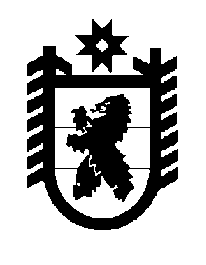 Российская Федерация Республика Карелия    ПРАВИТЕЛЬСТВО РЕСПУБЛИКИ КАРЕЛИЯРАСПОРЯЖЕНИЕот30 января 2019 года № 68р-Пг. Петрозаводск 1.  Утвердить прилагаемый План основных мероприятий до 2020 года, проводимых на территории Республики Карелия в рамках Десятилетия детства (далее – План). 2. Органам исполнительной власти Республики Карелия, являющимся ответственными исполнителями Плана, обеспечить выполнение Плана в пределах бюджетных ассигнований, предусмотренных законом Республики Карелия о бюджете Республики Карелия на соответствующий финансовый год и плановый период.3. Определить исполнителей, ответственных за свод информации о реализации мероприятий Плана:по разделам I, XI,XII Плана – Министерство социальной защиты Республики Карелия;по разделам II, III, V, VIII, X, XIII – XV Плана – Министерство образования Республики Карелия;по разделу IV Плана – Министерство здравоохранения Республики Карелия;по разделу VI Плана – Министерство культуры Республики Карелия;по разделу VII Плана – Министерство по делам молодежи, физической культуре и спорту Республики Карелия;по разделу IX Плана – Управление по туризму Республики Карелия.4. Органам исполнительной власти Республики Карелия – ответствен-ным исполнителям Плана представлять информацию о реализации мероприятий Плана исполнителям, ответственным за свод информации о реализации мероприятий Плана по разделам, указанным в пункте 3 настоящего распоряжения, ежегодно до 10 января года, следующего за отчетным периодом.5. Рекомендовать территориальным органам федеральных органов исполнительной власти в Республике Карелия, органам местного самоуправления муниципальных районов и городских округов в Республике Карелия, федеральному казенному учреждению «Главное бюро медико-социальной экспертизы по Республике Карелия» Министерства труда и социальной защиты Российской Федерации, федеральному государственному бюджетному образовательному учреждению высшего образования «Петрозаводский государственный университет», Карельскому республиканскому отделению Общероссийской общественной организации «Национальная родительская ассоциация социальной поддержки семьи и защиты семейных ценностей» представлять информацию о реализации мероприятий Плана исполнителям, ответственным за свод информации о реализации мероприятий Плана по разделам, указанным в пункте 3 настоящего распоряжения, ежегодно до 10января года, следующего за отчетным периодом.6. Исполнителям, ответственным за свод информации о реализации мероприятий Плана по разделам, указанным в пункте 3 настоящего распоряжения, представлять информацию о реализации мероприятий Плана в Министерство образования Республики Карелия ежегодно до 10 февраля года, следующего за отчетным периодом.7. Министерству образования Республики Карелия представлять информацию о реализации мероприятий Плана в Правительство Республики Карелия ежегодно до 15 марта года, следующего за отчетным периодом.
ГлаваРеспублики Карелия             А.О. ПарфенчиковУтвержден распоряжением Правительства Республики Карелияот 30 января 2019 года № 68р-ППЛАНосновных мероприятий до 2020 года, проводимых на территории Республики Карелия в рамках Десятилетия детства______________№ п/пНаименование мероприятияОтветственные исполнителиВид документаСрок исполненияОжидаемый результат1234561.I. ПОВЫШЕНИЕ БЛАГОСОСТОЯНИЯ СЕМЕЙ С ДЕТЬМИ I. ПОВЫШЕНИЕ БЛАГОСОСТОЯНИЯ СЕМЕЙ С ДЕТЬМИ I. ПОВЫШЕНИЕ БЛАГОСОСТОЯНИЯ СЕМЕЙ С ДЕТЬМИ I. ПОВЫШЕНИЕ БЛАГОСОСТОЯНИЯ СЕМЕЙ С ДЕТЬМИ I. ПОВЫШЕНИЕ БЛАГОСОСТОЯНИЯ СЕМЕЙ С ДЕТЬМИ 1.1.Проведение анализа эффективности комплекса мер социальной поддержки семей, имеющих детей, в том числе многодетных семей, подготовка и направление предложений о его совершенствовании в Министерство труда и социальной защиты Российской Федерации Министерство социальной защиты Республики КарелияотчетII квартал 2019 годаподготовка предложений об обеспечении достойного уровня жизни семей, имеющих детей1.2.Предоставление за счет средств бюджета Республики Карелия мер социальной поддержки семьям с детьми, в том числе многодетным семьям, в соответствии с Законом Республики Карелия от 16 декабря 2005 года № 927-ЗРК 
«О некоторых вопросах социальной поддержки граждан, имеющих детей»Министерство социальной защиты Республики Карелияотчетежегодноповышение уровня жизни семей, имеющих детей 1234561.3.Совершенствование механизма оказания государственной социальной помощи семьям с детьми на основании социального контракта в соответствии с ведомственной целевой программой оказания гражданам государственной социальной помощи  «Адресная социальная помощь»Министерство социальной защиты Республики Карелияотчетежегодно увеличение числа семей с детьми, в том числе находящихся в трудной жизненной ситуации и многодетных семей, получивших государственную социальную помощь на основе социального контракта 1.4.Информирование семей, имеющих двух и более детей, о направлениях использования средств материнского (семейного) капиталагосударственное учреждение – Отделение Пенсионного фонда Российской Федерации по Республике Карелия (по согласованию)отчетIV квартал 2020 годаповышение уровня жизни семей, имеющих двух и более детей, за счет расширения числа направлений использования средств материнского (семейного) капитала1.5Информирование семей, имеющих трех и более детей, о направлениях использования средств регионального материнского (семейного) капиталаМинистерство социальной защиты Республики КарелияотчетIV квартал 2020 годаповышение уровня жизни семей, имеющих трех и более детей;повышение социальной защищенности многодетных семей1.6.Использование мер социальной поддержки в виде обеспечения специальными молочными продуктами детей в возрасте до 3 лет, не посещающих детские дошкольные образовательные организации, из малоимущих семей, находящихся в социально опасном положении, обеспе-чение качественными безопасными лекарственными препаратами детей первых трех лет жизни и детей из многодетных семей в возрасте до 6 летМинистерство здравоохранения Республики Карелияотчетежегодносодействие сохранению здоровья детей из многодетных семей и малоимущих семей, находящихся в социально опасном положении1.7.Проведение в Республике Карелия акции «Подарок новорожденному» совместно с производителями товаров для новорож-денных с участием Главы Республики Карелия, членов Правительства Республики Карелия Министерство здравоохранения Республики Карелияотчетежегодно оказание помощи матерям, выписываю-щимся из родильных домов (отделений), с предоставлением каждой роженице при выписке из родильного дома набора для новорожденного с необходимыми предме-тами ухода (преимущественно российского производства)1.8.Обобщение и распространение опыта работы органов исполнительной власти Республики Карелия и органов местного самоуправления муниципальных районов (городских округов) в Республике Карелия по предоставлению услуг организаций спорта, дополнительного образования и детского творчества на безвозмездной основе для использования детьми из многодетных и малообеспеченных семей, детьми-инвалидами, детьми с единственным родителем, детьми-сиротами и детьми, оставшимися без попечения родителей, переданными на воспитание в семьюМинистерство по делам молодежи, физической культуре и спорту Республики Карелия,Министерство образования Республики Карелия, Министерство культуры Республики Карелия, органы местного самоуправления муниципальных районов и городских округов в Республике Карелия (далее – органы местного самоуправления) (по согласованию)отчетежегоднообеспечение возможности для детей из многодетных и малообеспеченных семей, семей с детьми-инвалидами, детей с единственным родителем, детей-сирот и детей, оставшихся без попечения родителей, бесплатного доступа к занятиям в спортивных секциях, домах и кружках детского художественного и технического творчества1.9.Формирование региональных сводных реестров граждан, имеющих трех и более детей, которые включены в списки граждан, имеющих право на бесплатное предоставление земельных участков на территории субъектов Российской ФедерацииМинистерство социальной защиты Республики Карелия, Министерство имущественных и земельных отношений Республики Карелия, органы местного самоуправления(по согласованию)отчетежегоднообеспечение однократного бесплатного предоставления гражданам, имеющим трех и более детей, земельных участков, а также осуществление мониторинга обеспечения таких граждан земельными участками1.10.Разработка и реализация «дорожной карты» по предоставлению многодетным семьям земельных участков, обеспеченных инженерной инфраструктуройМинистерство имущественных и земельных отношений Республики Карелия,Министерство строительства, жилищно-коммунального хозяйства и энергетики Республики Карелия, органы местного самоуправления(по согласованию)«дорожная карта» 2019 – 2020 годысокращение для многодетных семей срока ожидания бесплатногопредоставления земельных участков в собственность 1.11.Анализ и распространение в Республике Карелия наиболее успешной практики субъектов Российской Федерации в части предоставления семьям с тремя и более детьми с их согласия иных мер социальной поддержки по обеспечению жилыми помещениями взаменбесплатного предоставления им земельного участка в собственность Министерство социальной защиты  Республики Карелия,Министерство имущественных и земельных отношений Республики Карелия,органы местного самоуправления(по согласованию)отчет2019 – 2020 годыобеспечение для многодетных семей доступности иных мер социальной поддержки по обеспечению жилыми помещениями взамен предоставления им земельного участка в собственность1.12.Создание условий для совмещения обязанностей по воспитанию детей с трудовой деятельностью и организация профессионального обучения (переобучения) женщин, находящихся в отпуске по уходу за ребенком до достижения им возраста 3 летУправление труда и занятости Республики Карелия, Министерство образования Республики Карелия отчетежегодноувеличение числа родителей, имеющих несовершеннолетних детей, трудоустроен-ных или открывших собственное дело при содействии органов службы занятости, и женщин, находящихся в отпуске по уходу за ребенком, прошедших профессиональное обучение и (или) получивших дополни-тельное профессиональное образование1.13.Организация временного трудоустрой-ства несовершеннолетних граждан в возрасте от 14 до 18 лет  в свободное от учебы времяУправление труда и занятости Республики Карелияотчетежегодноувеличение доли детей, находящихся в трудной жизненной ситуации, в общей численности трудоустроенных несовершен-нолетних граждан в возрасте от 14 до 18 лет 1.14.Оказание содействия в трудоустройстве многодетных родителей, а также родителей, воспитывающих детей-инвалидовУправление труда и занятости Республики Карелияотчетежегодноувеличение числа трудоустроенных многодетных родителей, а также родителей, воспитывающих детей-инвалидов1.15.Формирование информации о распределении бюджетных ассигнований на государственную поддержку семьи и детей на очередной финансовый год и плановый периодМинистерство финансов Республики Карелияинформа-цияежегодноповышение уровня информированности заинтересованных должностных лиц и граждан о проводимой бюджетной политике в сфере поддержки семьи и детей1.16.Мониторинг и анализ уровня жизни семей, имеющих детей, в целях формирования перечня мероприятий, направленных на улучшение экономического состояния семей, имеющих детей, в Республике Карелия, а также в целях предоставления дополнительных мер социальной поддержки в Республике КарелияМинистерство социальной защиты Республики Карелия, органы местного самоуправления  (по согласованию)отчетв течение 2019 годаподготовка информационно-аналитических материалов о положении детей и семей, имеющих детей в Республике Карелия;анализ потребностей семей, имеющих детей, в Республике Карелия в дополнительных мерах социальной поддержки исходя из соблюдения принципа адресности и применения критериев нуждаемости;подготовка предложений о формировании перечня мероприятий, направленных на улучшение экономического состояния семей, имеющих детей, в Республике Карелия, в целях совершенствования системы предо-ставления дополнительных мер социальной поддержки в Республике Карелия;формирование критериев нуждаемости семьи в мерах социальной поддержки, в том числе в связи с приостановкой взыскания алиментных обязательств по решению суда1.17.Анализ и выработка мер, направленных на обеспечение единого порядка предоставления мер социальной поддержки семьям с детьми на территории Республики Карелия Министерство социальной защиты Республики Карелия отчет2019 – 2020 годыобеспечение единого подхода в деятельности органов исполнительной власти Республики Карелия по предоставлению мер социальной поддержки1.18.Разработка критериев эффективности мер социальной поддержки семей с детьмиМинистерство социальной защиты Республики Карелияотчет2019 – 2020 годыразработка критериев эффективности мер социальной поддержки семей с детьми2.II. СОВРЕМЕННАЯ ИНФРАСТРУКТУРА ДЕТСТВА II. СОВРЕМЕННАЯ ИНФРАСТРУКТУРА ДЕТСТВА II. СОВРЕМЕННАЯ ИНФРАСТРУКТУРА ДЕТСТВА II. СОВРЕМЕННАЯ ИНФРАСТРУКТУРА ДЕТСТВА II. СОВРЕМЕННАЯ ИНФРАСТРУКТУРА ДЕТСТВА 2.1.Реализация ведомственного проекта «Создание в субъектах Российской Федерации дополнительных мест для детей в возрасте от 2 месяцев до 3 лет в организациях, реализующих программы дошкольного образования на 2018 – 2020 годы» Министерство образования Республики Карелия,органы местного самоуправления(по согласованию)отчетежегодноповышение доступности дошкольного образования для детей в возрасте от 2 месяцев до 3 лет2.2.Организация информирования населения о нормативных правовых актах, регламентирующих требования к специалистам по присмотру и уходу за детьми Министерство образования Республики Карелия, органы местного самоуправления (по согласованию)отчет2019 годповышение уровня информированности граждан о требованиях к содержанию и качеству профессиональной деятельности специалистов по присмотру и  уходу за детьми дошкольного возраста и детьми школьного возраста с ограниченными возможностями здоровья, в том числе с инвалидностью 2.3.Реализация мероприятий приоритетного проекта «Создание современной образовательной среды для школьников»Министерство образования Республики Карелия,органы местного самоуправления (по согласованию)отчет2019 – 2020 годыобеспечение к 2020 году создания не менее 450 новых мест в общеобразовательных организациях2.4.Реализация на территории Республики Карелия мероприятий приоритетного проекта «Доступное дополнительное образование для детей»Министерство образования Респуб-лики Карелия, Министерство культуры Респуб-лики Карелия, Министерство по делам молодежи, физической культуре и спорту Республики Карелия,органы местного самоуправления (по согласованию)отчетежегоднообеспечение к 2020 году охвата не менее 70 – 75 процентов детей в возрасте от 5 до 18 лет дополнительными общеобразовательными программами2.5.Обеспечение условий оказания психолого-педагогической и медико-социальной помощи обучающимся и детям раннего возрастаМинистерство образования Респуб-лики Карелия,органы местного самоуправления (по согласованию), Карельское республиканское отделение Общероссийской  общественной организации  «Национальная родительская ассоциация социальной поддержки семьи и защиты семейных ценностей» (по согласованию)отчетежегодноразвитие системы служб психолого-педагогической и медико-социальной помощи обучающимся и детям раннего возраста 2.6.Расширение возможностей использова-ния школьных автобусов для доставки детей в организации, реализующие образовательные программы дошколь-ного образования, дополнительные общеобразовательные программы, на спортивные, культурно-массовые и иные мероприятияМинистерство образования Республики Карелия,органы местного самоуправления (по согласованию)отчетежегодноповышение транспортной доступности объектов социальной сферы для детей дошкольного и школьного возраста;обеспечение возможности использования школьных автобусов для организации внеурочной деятельности2.7.Создание и обеспечение деятельности базовой профессиональной образова-тельной организации, обеспечивающей поддержку региональной системы инклюзивного профессионального образования инвалидовМинистерство образования Республики Карелияотчет2019 – 2020 годысоздание и функционирование базовой профессиональной образовательной органи-зации, обеспечивающей поддержку инклю-зивного профессионального образования инвалидов2.8.Разработка предложений о развитии инфраструктуры организаций отдыха детей и их оздоровленияМинистерство образования Республики Карелияотчет2019 – 2020 годыувеличение охвата детей услугами организаций отдыха детей и их оздоровления, а также обеспечение качества и безопасности указанных услуг2.9.Развитиев Республике Карелия туристско-краеведческого направления в рамках реализации программы развития инфраструктуры региональных центров детско-юношеского туризма и туристских клубов по месту жительстваМинистерство образования Республики Карелияотчет2019 – 2020 годысоздание к 2020 году в Республике Карелия центра детско-юношеского туризма2.10.Создание и развитие регионального центра по работе с одаренными детьми с учетом опыта Образовательного фонда «Талант и успех»Министерство образования Республики Карелияотчет2019 – 2020 годысоздание к 2020 году в Республике Карелия регионального центра выявления и поддержки одаренных детей2.11.Участие в статистическом наблюдении за состоянием инфраструктуры детства в целях мониторинга ее развития, распространения эффективной практики содержания, развития и использования указанной инфраструктуры, снятия барьеров для использования социальной инфраструктуры в интересах детейМинистерство социальной защиты Республики Карелия, Министерство здравоохранения Республики Карелия, Министерство образования Респуб-лики Карелия, Министерство культуры Республики Карелия, Министерство по делам молодежи, физической культуре и спорту Республики Карелия,органы местного самоуправления (по согласованию)отчетI квартал 2020 годанаправление информации для подготовки национального доклада о состоянии, доступности и комплексности инфраструктуры для детей в Российской Федерации2.12.Обеспечение инфраструктурной поддержки Общероссийской общественно-государственной детско-юношеской организации «Российское движение школьников»Министерство образования Респуб-лики Карелия, Министерство по делам молодежи, физической культуре и спорту Республики Карелия, органы местного самоуправления (по согласованию)отчетIV квартал 2020 годасоздание регионального ресурсного центра «Российского движения школьников»2.13.Создание новой модели медицинской организации, оказывающей первичную медико-санитарную помощь, предпола-гающей создание комфортного пребывания детей в амбулаторно-поликлиническом звене (организация игровых зон, обеспечение питьевой водой, разделение потоков здоровых и больных пациентов, создание комнаты матери и ребенка)Министерство здравоохранения Республики Карелияотчет2020 годсоздание новой модели медицинской организации, оказывающей первичную медико-санитарную помощь, обеспечение комфортного пребывания детей в амбулаторно-поликлиническом звене2.14.Строительство новых и совершенство-вание деятельности существующих детских больниц, поликлиник, образовательных организацийМинистерство здравоохранения Республики Карелия, Министерство образования Респуб-лики Карелия,Министерство строительства, жилищно-коммунального хозяйства и энергетики Республики Карелия, органы местного самоуправления (по согласованию)отчет2019 – 2020 годыувеличение количества медицинских учреж-дений амбулаторного звена, дошкольных и общеобразовательных организаций в районах активного строительства жилья;завершение работы по проектированию новой детской многопрофильной больницы2.15.Развитие материально-технической базы детских поликлиник и поликлинических отделений, обслуживающих детей, в том числе стоматологическихМинистерство здравоохранения Республики Карелияотчет2019 – 2020 годыпроведение анализа оснащенности детских, в том числе стоматологических поликлиник (поликлинических отделений);реализация мероприятий по дооснащению детских поликлиник и детских поликлинических отделений медицинских организаций медицинским оборудованием;подготовка отчета о состоянии, актуальных эксплуатационных характеристиках мате-риально-технического обеспечения детской, в том числе стоматологической службы;формирование плана поэтапной замены оборудования, имеющего перспективу вывода из эксплуатации на 10-летний период;обновление оборудования, в том числе стоматологического, срок эксплуатации которого составляет более 10 лет2.16.Реализация на территории Республики Карелия Концепции развития ранней помощи в Российской Федерации на период до 2020 года, утвержденной распоряжением Правительства Россий-ской Федерации от 31 августа 2016 года № 1839-р Министерство здравоохранения Республики Карелия, Министерство социальной защиты Республики Карелия, Министерство образования Респуб-лики Карелия,органы местного самоуправления (по согласованию)отчет2019 – 2020 годыразработка плана-программы взаимодей-ствия учреждений, осуществляющих деятельность по оказанию ранней помощи детям в сфере здравоохранения, образования и социальной защиты;определение стратегии развития ранней помощи ребенку и семье2.17.Развитие и модернизация сети детских санаторно-курортных учреждений и восстановительных центровМинистерство здравоохранения Республики Карелия, органы местного самоуправления (по согласованию)отчет2019 – 2020 годыподготовка предложенийо разработке региональной ведомственной программы, включающей в себя строительство новых и совершенствование материально-техниче-ской базы существующих санаторно-курортных и восстановительных центров;обеспечение доступности санаторно-курорт-ного лечения детей, подростков и детей-инвалидов в сопровождении взрослого;привлечение инвестиций в развитие и совершенствование детских санаторно-курортных учреждений;создание информационной системы, объеди-няющей все этапы восстановительного и санаторно-курортного лечения детей с хроническими заболеваниями и детей-инвалидов2.18.Поддержка социально ориентированных некоммерческих организаций, реалии-зующих проекты в сфере социальной поддержки, массового спорта, воспи-тания и образования, культуры, укреп-ления межнациональных и межкон-фессиональных отношений, профилак-тики экстремизма и ксенофобии, сохранения этнокультурного наследия для детей и молодежи, а также проекты, направленные на организацию отдыха, оздоровления и досуга детей и семей с детьмиМинистерство по делам молодежи, физической культуре и спорту Республики Карелия, Министерство образования Республики Карелия, Министерство культуры Республики Карелия, Министерство социальной защиты Республики Карелия, Министерство национальной и региональной политики Республики Карелия отчет2019 – 2020 годыпроведение мониторинга социально значи-мых программ, реализуемых социально ориентированными  некоммерческими организациями;оказание социальноориентированным некоммерческим организациям методи-ческой и финансовой поддержки2.19.Ремонт и оснащение оборудованием внутридворовых спортивных площадок для занятий населения физической культурой и спортом Министерство по делам молодежи, физической культуре и спорту Республики Карелия, органы местного самоуправления(по согласованию)отчет2019 – 2020 годысоздание условий для самостоятельных и организованных занятий физической культурой и спортом населения по месту жительства с учетом потребностей детей-инвалидов и лиц с ограниченными возможностями здоровья2.20.Реализация проектов строительства и реконструкции спортивных объектов, на базе которых проводится работа с детьми и молодежью Министерство по делам молодежи, физической культуре и спорту Республики Карелияотчет2019 – 2020 годыповышение доступности и качества предоставления услуг в области физической культуры и спорта  детям и молодежи3.III. ОБЕСПЕЧЕНИЕ БЕЗОПАСНОСТИ ДЕТЕЙIII. ОБЕСПЕЧЕНИЕ БЕЗОПАСНОСТИ ДЕТЕЙIII. ОБЕСПЕЧЕНИЕ БЕЗОПАСНОСТИ ДЕТЕЙIII. ОБЕСПЕЧЕНИЕ БЕЗОПАСНОСТИ ДЕТЕЙIII. ОБЕСПЕЧЕНИЕ БЕЗОПАСНОСТИ ДЕТЕЙ3.1.Организация и проведение мероприятий, направленных на формирование культуры безопасности жизнедеятельности детейМинистерство образования Респуб-лики Карелия,Министерство здравоохранения Республики Карелия,Министерство внутренних дел по Республике Карелия (по согласованию), Главное управление Министерства Российской Федерации по делам гражданской обороны, чрезвы-чайным ситуациям и ликвидации послед-ствий стихийных бедствий по Республике Карелия (по согласованию),органы местного самоуправления (по согласованию)отчет2019 – 2020 годыповышение уровня подготовленности детей к поведению в условиях чрезвычайных ситуаций3.2.Внедрение типовых решений по обеспечению доступности и безопасности эвакуационных выходов в образовательных организацияхМинистерство образования Республики Карелия, Министерство культуры Республики Карелия, Министерство здравоохранения Республики Карелия, органы местного самоуправления (по согласованию)отчетIV квартал 2019 годаоснащение образовательных организаций устройствами, позволяющими в случае необходимости обеспечить открытие всех эвакуационных выходов (с учетом требований к антитеррористической защищенности объектов)3.3.Проведение просветительской деятель-ности среди родителей (законных представителей) детей младшего возраста по профилактике детского травматизмаМинистерство здравоохранения Республики Карелия, органы местного самоуправления(по согласованию)отчет2019 – 2020 годыповышение образовательного уровня и информированности родителей (законных представителей) детей младшего возрастав целях предупреждения детского травма-тизма, повышения безопасности детей3.4.Размещение на официальных сайтах и информационных стендах организаций здравоохранения Республики Карелия информации по вопросам профилактики травматизма, своевременности вакцина-ции Министерство здравоохранения Республики Карелияотчет2019 – 2020 годыповышение образовательного уровня и информированности родителей (законных представителей) детей в целях предупреждения детского травматизма, профилактики инфекционных заболеваний и повышения безопасности детей3.5.Оснащение здания государственного бюджетного учреждения здравоохра-нения Республики Карелия «Городская детская поликлиника № 1» системой противопожарной сигнализацииМинистерство здравоохранения Республики Карелияотчет2020 годобеспечение безопасного пребывания пациентов в государственном бюджетном учреждении здравоохранения Республики Карелия «Городская детская поликлиника № 1» 3.6.Организация и проведение в Республике Карелия регионального этапа Всероссийского конкурса детско-юношеского творчества по пожарной безопасности «Неопалимая купина» Главное управление Министерства Российской Федерации по делам гражданской обороны, чрезвы-чайным ситуациям и ликвидации последствий стихийных бедствий по Республике Карелия (по согласованию),Карельское республиканское отделение Общероссийской организации «Всероссийское добровольное пожарное общество» (по согласованию)отчетежегодно (февраль –март)развитие у несовершеннолетних личностных ресурсов, способствующих осознанию значимости вопросов противопожарной безопасности, готовности к действиям в чрезвычайных ситуациях, охраны здоровья;развитие навыков пожаробезопасного поведения; формирование среди несовершеннолетних позитивного отношения к противопожарной службе3.7.Проведение на территории Республики Карелия всероссийской акции «День открытых дверей» Главное управление Министерства Российской Федерации по делам гражданской обороны, чрезвы-чайным ситуациям и ликвидации последствий стихийных бедствий по Республике Карелия (по согласованию)отчетежегодно (апрель)формирование среди несовершеннолетних позитивного отношения к противопожарной службе3.8.Организация и проведение республиканской акции «Не допустим гибели детей на водоемах» на территории Республики КарелияМинистерство образования Респуб-лики Карелия,Главное управление Министерства Российской Федерации по делам гражданской обороны, чрезвы-чайным ситуациям и ликвидации послед-ствий стихийных бедствий по Республике Карелия (по согласованию),органы местного самоуправления (по согласованию)отчетежегодно (апрель – ноябрь)снижение количества несчастных случаев на воде с участием детей3.9.Разработка предложений об оптими-зации и снижении риска при  передвижении детей с родителями в образовательные организации на транспортеМинистерство внутренних дел по Республике Карелия (по согласованию), Министерство образования Респуб-лики Карелия, Министерство по дорожному хозяй-ству, транспорту и связи Республики Карелия,  органы местного самоуправления(по согласованию)информа-ция2019 годопределение оптимальных маршрутов передвижения детей с родителями для каждой дошкольной образовательной и общеобразовательной организации;снижение количества происшествий с детьми на общественном транспорте, переходах, улицах населенных пунктов Республики Карелия3.10.Организация и проведение в образо-вательных организациях мероприятий, направленных на формирование навыков безопасного поведения на улично-дорожной сети, в том числе навыков безопасного управления велосипедным транспортом, на повышение культуры поведения на улицах и дорогах и предотвращение дорожно-транспортного травматизмаМинистерство образования Респуб-лики Карелия, Министерство внутренних дел по Республике Карелия (по согласованию), органы местного самоуправления(по согласованию)отчетежегодноснижение количества дорожно-транспортных происшествий с участием детей и подростков3.11.Организация и проведение для педаго-гических работников и специалистов, работающих с детьми, мероприятий, направленных на повышение профес-сиональной компетентности по вопросам обучения детей навыкам безопасного участия в дорожном движенииМинистерство образования Респуб-лики Карелия, Министерство внутренних дел по Республике Карелия (по согласованию), органы местного самоуправления(по согласованию)отчетежегодноснижение количества дорожно-транспортных происшествий с участием детей и подростков3.12.Разработка методических материалов (рекомендаций, памяток) для педагоги-ческих работников по вопросам формирования у обучающихся в начальной школе навыков безопасного поведения на улицах и дорогах Министерство внутренних дел по Республике Карелия (по согласованию),Министерство образования Республики Карелияметоди-ческие материалыII  квартал 2019 годаснижение количества дорожно-транспортных происшествий с участием детей и подростков3.13.Организация работы с родителями (законными представителями) детей по вопросам необходимости обеспечения несовершеннолетних световозвращаю-щими приспособлениямиМинистерство образования Респуб-лики Карелия, Министерство внутренних дел по Республике Карелия (по согласованию), органы местного самоуправления(по согласованию)инфор-мацияежегодноснижение количества дорожно-транспортных происшествий с участием детей и подростков3.14.Организация разработки и актуализации паспортов дорожной безопасности обра-зовательных организаций, согласован-ных с руководителями структурных подразделений Государственной инспек-ции безопасности дорожного движения  Министерства внутренних дел по Республике Карелия, и их последующее размещение на официальных сайтах образовательных организаций Министерство образования Респуб-лики Карелия, Министерство внутренних дел по Республике Карелия (по согласованию), органы местного самоуправления(по согласованию)отчет2019 – 2020 годыснижение количества дорожно-транспортных происшествий с участием детей и подростков3.15.Организация и проведение Всерос-сийского конкурса юных инспекторов движения «Безопасное колесо» среди обучающихся общеобразовательных организаций Республики КарелияМинистерство образования Респуб-лики Карелия, Министерство внутренних дел по Республике Карелия (по согласованию), органы местного самоуправления(по согласованию)отчетежегоднопредупреждение детского дорожно-транспортного травматизма;активизация деятельности отрядов юных инспекторов движения3.16.Организация обучающих мероприятий для педагогических работников (руководителей отрядов юных инспекторов движения) по вопросам владения интерактивными методами и технологиями работы с отрядами юных инспекторов движения, организация обмена опытом Министерство образования Респуб-лики Карелия, Министерство внутренних дел по Республике Карелия (по согласованию), органы местного самоуправления(по согласованию)отчетежегоднопредупреждение детского дорожно-транспортного травматизма;активизация деятельности отрядов юных инспекторов движения3.17.Организация и проведение мероприятий, направленных на информирование населения о проблемных аспектах в области обеспечения безопасности дорожного движения Министерство внутренних дел по Республике Карелия (по согласованию)информа-цияежегодноснижение количества дорожно-транспортных происшествий, в том числе с участием детей и подростков3.18.Организация изготовления и размещение социальной рекламы о повышении безопасности дорожного движения на улично-дорожной сети Республики КарелияМинистерство внутренних дел по Республике Карелия (по согласованию)информа-цияежегодноснижение количества дорожно-транспортных происшествий, в том числе с участием детей и подростков3.19.Организация мероприятий (семинаров, вебинаров, обучающих модулей в рамках курсов повышения квалификации) по обучению руководителей образова-тельных организаций, педагогических работников и специалистов, работающих с детьми, навыкам оказания первой помощиМинистерство образования Республики Карелия, Министерство здравоохранения Республики Карелия, Главное управление Министерства Российской Федерации по делам гражданской обороны, чрезвы-чайным ситуациям и ликвидации послед-ствий стихийных бедствий по Республике Карелия (по согласованию),органы местного самоуправления(по согласованию)отчет2019 – 2020 годыувеличение числа руководителей образова-тельных организаций, педагогических работников и специалистов, работающих с детьми, обученных навыкам оказания первой помощи3.20.Участие в общенациональной информационной кампании по противодействию жестокому обращению с детьмиМинистерство здравоохранения Республики Карелия, Министерство социальной защиты Республики Карелия, Министерство образования Респуб-лики Карелия, Министерство по делам молодежи, физической культуре и спорту Республики Карелия, Министерство культуры Респуб-лики Карелия, Министерство внутренних дел по Республике Карелия (по согласованию)отчет2019 – 2020 годыразмещение информации о работе детского телефона доверия с общероссийским номером 8-800-2000-122 в образовательных организациях, организациях культуры, спорта, здравоохранения и социального обслуживания населения, в том числе на официальных сайтах данных организаций в информационно-телекоммуникационной сети «Интернет» 3.21.Проведение информационной кампании о работе единого общероссийского детского телефона доверияМинистерство социальной защиты Республики Карелия, Министерство здравоохранения Республики Карелия, Министерство образования Респуб-лики Карелия, органы местного самоуправления (по согласованию)отчет2019 – 2020 годыповышение информированности населения о работе единого общероссийского детского телефона доверия 3.22.Организация межведомственного взаимодействия органов и учреждений системы профилактики безнадзорности и правонарушений несовершеннолетних по вопросам оказания помощи осужден-ным несовершеннолетним, отбывающим наказания, не связанные с лишением свободы, и несовершеннолетним, освобождающимся из мест лишения свободыКомиссия по делам несовершеннолетних и защите их прав Республики Карелия,Министерство образования Респуб-лики Карелия,Министерство здравоохранения Республики Карелия, Министерство социальной защиты Республики Карелия,Министерство по делам молодежи, физической культуре и спорту Республики Карелия, Министерство внутренних дел по Республике Карелия (по согласованию), Управление Федеральной службы исполнения наказаний по Республике Карелия (далее – УФСИН РФ по РК) (по согласованию)отчет 2019 – 2020 годырассмотрение вопросов оказания помощи осужденным несовершеннолетним, отбывающим наказания, не связанные с лишением свободы, и несовершеннолетним, освобождающимся из мест лишения свободы, на заседаниях Комиссии по делам несовершеннолетних и защите их прав Республики Карелия 3.23.Информирование органов и учреждений системы профилактики безнадзорности и правонарушений несовершеннолетних о состоянии преступности и правонарушений несовершеннолетних на территории Республики КарелияМинистерство внутренних дел Республики Карелия (по согласованию)отчет 2019 – 2020 годырассмотрение Комиссией по делам несовершеннолетних и защите их прав Республики Карелия актуальной информации о состоянии преступности и правонарушений несовершеннолетних на территории Республики Карелия с целью последующего анализа и корректировки деятельности субъектов системы профилактикиправонарушений несовершеннолетних3.24.Организация правового просвещения детей, родителей, педагогических работников и специалистов, работающих с детьми и в интересах детей; проведение информационных мероприятий, направленных на разъяснение норм международного права, Конституции Российской Федерации, основ законодательства Российской ФедерацииМинистерство образования Респуб-лики Карелия,Министерство по делам молодежи, физической культуре и спорту Республики Карелия, Министерство культуры Респуб-лики Карелия,Министерство здравоохранения Республики Карелия, Министерство социальной защиты Республики Карелия, Министерство внутренних дел по Республике Карелия (по согласованию)отчет ежегодноповышение правовой культуры субъектов образовательного процесса; увеличение численности участников мероприятий по правовому просвещению3.25.Организация и проведение на терри-тории Республики Карелия оперативно- профилактических мероприятий, в том числе:акции  «Здоровый образ жизни», направ-ленной на предупреждение распростра-нения среди несовершеннолетних алко-голизма, наркомании и токсикомании;акции «Семья», направленной на предупреждение безнадзорности и правонарушений несовершеннолетних, семейного неблагополучия, выявление несовершеннолетних, находящихся в социально опасном положении;акции «Шанс», направленной на  преду-преждение совершения несовершенно-летними повторных преступлений, общественноопасных деяний; акции «Дети России», направленной на предупреждение распространения нарко-мании среди несовершеннолетних, выявление фактов их вовлечения в преступную деятельность, связанную с незаконным оборотом наркотиков;акции «Сообщи, где торгуют смертью», направленной на привлечение широких слоев населения к участию в противодействии незаконному обороту наркотиков и профилактике их немедицинского потребленияМинистерство внутренних дел по Республике Карелия(по согласованию),Министерство образования Республики Карелия,Министерство по делам молодежи, физической культуре и спорту Республики Карелия, Министерство культуры Республики Карелия,Министерство здравоохранения Республики Карелия, Министерство социальной защиты Республики Карелия,органы местного самоуправления (по согласованию)отчет ежегодноснижение уровня детской и подростковой преступности;снижение количества преступлений в отношении несовершеннолетних; профилактика жестокого обращения с детьми4.IV. ЗДОРОВЫЙ РЕБЕНОК  IV. ЗДОРОВЫЙ РЕБЕНОК  IV. ЗДОРОВЫЙ РЕБЕНОК  IV. ЗДОРОВЫЙ РЕБЕНОК  IV. ЗДОРОВЫЙ РЕБЕНОК  4.1.Реализация системы мер по профилактике искусственного прерывания беременности, отказов от новорожденных, медико-социальному сопровождению беременных женщин, находящихся в трудной жизненной ситуацииМинистерство здравоохранения Республики Карелияотчет2019 – 2020 годысовершенствование оказания психологиче-ской поддержки женщинам в медицинских организациях, оказывающих медицинскую помощь по профилю «акушерство и гинекология», а также в организациях, оказывающих услуги беременным женщинам, оказавшимся в трудной жизненной ситуации, с целью снижения количества абортов и отказов от новорожденных4.2.Реализация мероприятий, направленных на формирование здорового образа жизни у детей и молодежи, внедрение здоровьесберегающих технологий и основ медицинских знанийМинистерство здравоохранения Республики Карелия,Министерство образования Респуб-лики Карелия, Министерство по делам молодежи, физической культуре и спорту Республики Карелия, органы местного самоуправления (по согласованию), Карельское республиканское отделение Общероссийской  общественной организации  «Национальная родительская ассоциация социальной поддержки семьи и защиты семейных ценностей» (по согласованию)отчет2019 – 2020 годыувеличение числа детей и молодежи, охваченных мероприятиями, направленными на формирование здорового образа жизни;рост вовлеченности обучающихся в деятельность общественных объединений, ориентированных на формирование здорового образа жизни (включая волонтерские отряды)4.3.Мониторинг обеспечения здоровья и организации питания обучающихся в общеобразовательных организациях Министерство образования Респуб-лики Карелия,Министерство здравоохранения Республики Карелия,Управление Федеральной службы по надзору в сфере защиты прав потребителей и благополучия человека по Республике Карелия (по согласованию), органы местного самоуправления (по согласованию),Карельское республиканское отделение Общероссийской  общественной организации  «Национальная родительская ассоциация социальной поддержки семьи и защиты семейных ценностей» (по согласованию)отчетежегодносоздание необходимых условий для охраны и укрепления здоровья, организации питания обучающихся в общеобразовательных организациях4.4.Разработка анкеты о здоровом образе жизни и здоровом питании детей, подростков и молодежиУправление Федеральной службы по надзору в сфере защиты прав потребителей и благополучия человека по Республике Карелия (по согласованию), Министерство здравоохранения Республики КарелияотчетI квартал 2019 годаразработка анкеты о здоровом образе жизни и здоровом питании детей, подростков и молодежи4.5.Организация горячего питания обучаю-щихся очно по образовательным программам среднего профессиональ-ного образования – программам подго-товки квалифицированных рабочих, служащих в государственных профес-сиональных образовательных организа-циях Республики КарелияМинистерство образования Республики Карелияотчетежегодносоздание необходимых условий для охраны и укрепления здоровья обучающихся;обеспечение в государственных профессио-нальных образовательных организациях Республики Карелия горячим питанием обучающихся по очной форме обучения по образовательным программам среднего профессионального образования –програм-мам подготовки квалифицированных рабочих, служащих 4.6.Организация проведения ежегодных профилактических медицинских осмотров несовершеннолетних в возрасте до 17 лет, в том числе детей с ограниченными возможностями здоровья и детей с инвалидностью, и организация мероприятий, направленных на повышение качества этих осмотровМинистерство здравоохранения Республики Карелияотчетежегоднонаблюдение за состоянием здоровья несовер-шеннолетних, своевременное выявление начальных форм заболеваний и факторов риска их развития;проведение мероприятий, направленных на информирование родителей (законных представителей) детей о целесообразности профилактических медицинских осмотров;проведение перед очередным профилакти-ческим осмотром ребенка анализа выполне-ния родителями (законными представи-телями) рекомендаций предыдущего профи-лактического осмотра 4.7.Организация ежегодной диспансери-зации детей-сирот, детей, оставшихся без попечения родителей, и детей, находящихся в трудной жизненной ситуации Министерство здравоохранения Республики Карелияотчетежегоднопроведение наблюдения за состоянием здоровья несовершеннолетних, своевремен-ное выявление начальных форм заболеваний и факторов риска их развития4.8.Организация мероприятий, направлен-ных на повышение качества диспансе-ризации детей, находящихся в государст-венных организациях  Республики Карелия для детей-сирот, детей, оставшихся без попечения родителей, детей, находящихся под опекой (попечительством), проживающих в семьях, и детей, находящихся в трудной жизненной ситуации, с последующим выполнением программ лечения и укрепления здоровьяМинистерство здравоохранения Республики Карелия, Министерство социальной защиты Республики Карелия, органы местного самоуправления (по согласованию)отчетежегоднопроведение мониторингаэффективности межведомственного взаимодействия при организации регулярной медицинской помощи детям, находящимся в государст-венных организациях социального обслужи-вания Республики Карелия;проведение мониторинга качества исполнения программ лечения по итогам диспансеризации детей в государственных организациях социального обслуживания Республики Карелия,  центрах содействия семейному воспитанию4.9.Анализ системы лекарственного обеспечения детей, находящихся в государственных организациях Республики Карелия для детей-сирот и детей, оставшихся без попечения родителей, нуждающихся по жизненным показаниям в лекарственных препаратахМинистерство здравоохранения Республики Карелия,Министерство социальной защиты Республики Карелия, органы местного самоуправления (по согласованию)отчет2019 годпроведение мониторинга обеспечения лекарственными препаратами воспитанников государственных организаций Республики Карелия для детей-сирот и детей, оставшихся без попечения родителей;разработка алгоритма взаимодействия адми-нистрации государственной организации Республики Карелия для детей-сирот и детей, оставшихся без попечения родителей, и медицинских организаций по вопросам лекарственного обеспечения воспитанников4.10.Разработка предложений об организации ухода за больными детьми из государ-ственных организаций Республики Карелия для детей-сирот и детей, оставшихся без попечения родителей, детьми, находящимися в трудной жизненной ситуации, в условиях стационаровМинистерство здравоохранения Республики Карелия, Министерство социальной защиты Республики Карелия, органы местного самоуправления (по согласованию)отчет2019 – 2020 годыразработка механизма обеспечения воспи-танников государственных организаций Республики Карелия  для детей-сирот и детей, оставшихся без попечения родителей, индивидуальным уходом в период пребывания в стационаре4.11.Организация мер по профилактике туберкулеза среди подростков 
15 – 17 лет Министерство здравоохранения Республики Карелияотчетежегоднообеспечение 100-процентного охвата флюорографическим исследованием подростков 15 – 17 лет 4.12.Совершенствование системы раннего выявления и коррекции нарушений в развитиидетей, выявление у детей генетических болезней обмена веществ на доклиническом этапеМинистерство здравоохранения Республики Карелияотчетежегодносвоевременное проведение в Республике Карелия неонатального и аудиологического скрининга детей4.13.Выявление в Республике Карелия детей,страдающих редкими (орфанными) заболеваниямиМинистерство здравоохранения Республики Карелияотчетежегодноучастие в формировании Федерального регистра лиц, страдающих жизнеугрожаю-щими и хроническими прогрессирующими редкими (орфанными) заболеваниями, приводящими к сокращению продолжи-тельности жизни граждан или их инвалид-ности, и его регионального сегмента;эффективное межведомственное взаимодей-ствие с медицинскими организациями федерального подчинения по вопросам диагностики и лечения несовершеннолетних с редкими (орфанными) заболеваниями;разработка системы маршрутизации и кон-сультирования семей с детьми, страдающими редкими (орфанными) заболеваниями4.14.Совершенствование оказания паллиатив-ной медицинской помощи детям в Республике КарелияМинистерство здравоохранения Республики Карелияпредло-жения2019 – 2020 годыразработка предложений о развитии паллиативной помощи детям в Республике Карелия, включающих решение вопросов социализации детей, их образования, взаимодействия медицинских и социальных служб по сопровождению семьи4.15.Проведение медицинской реабилитации детей с ограниченными возможностями здоровья и детей, состоящих на диспансерном учете с хроническими заболеваниямиМинистерство здравоохранения Республики Карелияотчетежегодносохранение и укрепление здоровья детей с ограниченными возможностями и детей, состоящих на диспансерном учете с хроническими заболеваниями4.16.Обеспечение доступа всех категорий детей к качественным медицинским услугам Министерство здравоохранения Республики Карелияотчетежегодносовершенствование качества медицинской помощи детям;проведение мероприятий, направленных на сохранение и укрепление здоровья детей4.17.Совершенствование системы наблюде-ния за детьми первого года жизни  в целях выявления детей, подверженных риску задержки двигательного, речевого и когнитивного развития, и своевре-менного оказания им медицинской помощи Министерство здравоохранения Республики Карелияотчетежегодновыявление детей, подверженных риску задержки двигательного, речевого и когнитивного развития;своевременное оказание медицинской помощи детям 4.18.Совершенствование службы катамнести-ческого наблюдения и реабилитации недоношенных детейМинистерство здравоохранения Республики Карелияотчетежегодноразработка и внедрение единого регистра для недоношенных детей;создание индивидуальной программынаблю-дения, реабилитационных мероприятий и восстановительной терапии;проведение вакцинации детей по индиви-дуальному графику и сверх запланированной в национальном календаре профилакти-ческих прививок;профилактика отдаленных последствий перинатальной патологии, уменьшение хронических заболеваний, снижение инвалидизации детей4.19.Своевременное направление детей для оказания специализированной и высокотехнологичной медицинской помощиМинистерство здравоохранения Республики Карелияотчетежегодносовершенствование качества медицинской помощи детям;проведение мероприятий, направленных на сохранение и укрепление здоровья детей4.20.Развитие в Республике Карелия подростковой медициныМинистерство здравоохранения Республики Карелияотчетежегодносовершенствование качества медицинской помощи детям;проведение мероприятий, направленных на сохранение и укрепление здоровья подростков4.21.Развитие и совершенствование службы охраны репродуктивного здоровья; обеспечение доступности и повышение качества комплексной (медицинской, психологической, социальной, духовной, информационной, правовой) помощи подросткам в целях охраны и укрепления репродуктивного здоровьяМинистерство здравоохранения Республики Карелия, органы местного самоуправления (по согласованию)отчет2019 годпроведение своевременной диагностики, лечения и реабилитации заболеваний репродуктивной системы юношей и девушек при проведении диспансеризации подростков в целях охраны репродуктивного здоровья;реализация мероприятий, направленных на развитие центров охраны репродуктивного здоровья подростков, молодежных консультаций, в каждом муниципальном районе (городском округе) в Республике Карелия;организация первичной медико-социальной (медицинской, психологической, социаль-ной) помощи подросткам,направленной на охрану репродуктивного здоровья;развитие методического сопровождения сотрудников центров охраны репродук-тивного здоровья подростков, молодежных консультаций;реализация мероприятий, направленных на усиление работы по предупреждению неже-лательной беременности, включая профи-лактику подростковой беременности;снижение уровня нежелательной беремен-ности и абортов у подростков; организация комплексной помощи подрост-кам, оказавшимся в состоянии репродуктив-ного выбора;повышение уровня нравственного воспи-тания, ответственности за свое здоровье, снижение уровня распространения  инфек-ций, передающихся половым путем, ВИЧ-инфекции среди подростков4.22.Создание новой модели медицинской организации, оказывающей первичную медико-санитарную помощь, предпола-гающей безопасное пребывание детей в амбулаторно-поликлиническом звене и обеспечение безопасных и удобных условий пребывание детей с ограни-ченными возможностями здоровьяМинистерство здравоохранения Республики Карелияотчет2019 – 2020 годыобеспечение безопасного и комфортного пребывания детей, в том числе детей с ограниченными возможностями здоровья в амбулаторно-поликлиническом звене 4.24.Направление в адрес заинтересованных органов исполнительной власти Республики Карелия, органов местного самоуправления информации о резуль-татах контрольно-надзорных меро-приятий по проверке качества питания детей в образовательных организациях, медицинских организациях, организа-циях социального обслуживания Респуб-лики Карелия Управление Федеральной службы по надзору в сфере защиты прав потребителей и благополучия человека по Республике Карелия (по согласованию)отчетежеквар-тально, начиная с I квартала 2019 года профилактика инфекционных и массовых неинфекционных заболеваний (отравлений); выявление неблагоприятных факторов внутри образовательной среды, влияющей на здоровье детей и подростков5.V. ВСЕСТОРОННЕЕ ОБРАЗОВАНИЕ – ДЕТЯМ V. ВСЕСТОРОННЕЕ ОБРАЗОВАНИЕ – ДЕТЯМ V. ВСЕСТОРОННЕЕ ОБРАЗОВАНИЕ – ДЕТЯМ V. ВСЕСТОРОННЕЕ ОБРАЗОВАНИЕ – ДЕТЯМ V. ВСЕСТОРОННЕЕ ОБРАЗОВАНИЕ – ДЕТЯМ 5.1.Разработка и реализация регионального плана мероприятий по экологическому просвещению школьников и пропаганде бережного отношения к окружающей средеМинистерство природных ресурсов и экологии Респуб-лики Карелия,Министерство образования Респуб-лики Карелия, органы местного самоуправления (по согласованию)отчетежегодноразработка и внедрение в образовательных организациях дидактических материалов по подготовке экологических уроков по тематике раздельного накопления твердых коммунальных отходов и пропаганда потреб-ления биоразлагаемой тары и упаковки;проведение конкурсов среди образова-тельных организаций по накоплению вторичных ресурсов5.2.Реализация на территории Республики Карелия мероприятий приоритетного проекта «Цифровая школа», включая меры по созданию образовательных ресурсов с использованием средств анимацииМинистерство образования Респуб-лики Карелия, органы местного самоуправления (по согласованию)отчет2019 – 2020 годыразвитие информационно-образовательной среды в общеобразовательных организациях в Республике Карелия5.3.Осуществление мер по поддержке общеобразовательных организаций, реализующих инновационные программы, обеспечивающие отработку новых технологий и содержания обучения и воспитанияМинистерство образования Респуб-лики Карелия, органы местного самоуправления (по согласованию)отчет2019 – 2020 годыподдержка не менее 1 регионального конкурса образовательных инноваций по актуальным проблемам развития образования;создание и поддержка методических объединений в целях распространения инновационных образовательных технологий5.4.Реализация на территории Республики Карелия  Концепции развития психоло-гической службы в системе образования в Российской Федерации на период до 2025 года, утвержденной Министром образования и науки Российской Федерации 19 декабря 2017 годаМинистерство образования Респуб-лики Карелия, органы местного самоуправления (по согласованию)отчет2019 – 2020 годысоздание условий для психологического сопровождения обучающихся в образова-тельных организациях, расположенных на территории Республики Карелия5.5.Реализация мероприятий по поддержке и развитию детей, проявивших выдаю-щиеся способности, в рамках реализации Комплекса мер по реализации Концепции общенациональной системы выявления и развития молодых талантов на территории Республики Карелия, утвержденного распоряжением Правительства Республики Карелия 
от 15 июля 2013 года  № 469р-ПМинистерство образования Респуб-лики Карелия, Министерство культуры Респуб-лики Карелия, Министерство по делам молодежи, физической культуре и спорту Республики Карелия,органы местного самоуправления (по согласованию)отчет2019 – 2020 годыобеспечение к 2020 году участия в олимпиадах, конкурсах, иных мероприятиях, направленных на выявление одаренных детей, не менее 50 процентов обучающихся в общеобразовательных организациях, распо-ложенных на территории Республики Карелия5.6.Реализация мероприятий федерального проекта «Успех каждого ребенка» Министерство образования Респуб-лики Карелия, органы местного самоуправления (по согласованию)отчет2019 – 2020 годыформирование эффективной системы выявления, поддержки и развития способностей и талантов у детей и молодежи5.7.Организация республиканского этно-культурного лагеря «Встреча юных на карельской земле»Министерство образования Респуб-лики Карелия, Министерство национальной и региональной политики Республики Карелияотчетежегодновыявление талантливой молодежи и привлечение ее к изучению карельского, вепсского и финского языков5.8.Поддержка детского телевидения в общеобразовательных организациях в  Республике КарелияМинистерство образования Респуб-лики Карелия, органы местного самоуправления (по согласованию)отчетII полугодие 2020 годаоказание содействия общеобразовательным организациям в Республике Карелия в подключении специализированного телеви-зионного канала, ориентированного на детей в возрасте 8 – 16 лет и нацеленного на информирование, расширение кругозора, формирование активной гражданской позиции, развитие творческих способностей детей (в случае создания)5.9.Организация и проведение индиви-дуальной и групповой профориента-ционной работы с обучающимися в общеобразовательных организациях Республики Карелия  с целью их информирования о возможностях профессионального обучения и  трудоустройства по выбираемой профессииМинистерство образования Респуб-лики Карелия, 
Управление труда и занятости Респуб-лики Карелия,органы местного самоуправления (по согласованию)отчетежегоднообеспечение охвата не менее 30 – 35 процентов обучающихся 9 – 11 классов общеобразовательных организаций в Республике Карелия профориентационными мероприятиями5.10.Оказание содействия в трудоустройстве выпускникам профессиональных образо-вательных организаций и образова-тельных организаций высшего образова-ния из числа инвалидовУправление труда и занятости Респуб-лики Карелия,Министерство образования Республики Карелияотчет2019 – 2020 годыувеличение численности трудоустроенных выпускников профессиональных образова-тельных организаций и образовательных организаций высшего образования из числа инвалидов, в том числе при содействии службы занятости 5.11.Совершенствование работы врачебной комиссии медицинских организаций по определению медицинских показаний для индивидуального обучения на домуМинистерство здравоохранения Республики Карелияотчет2019 – 2020 годыобеспечение качественного подхода к определению медицинских показаний для индивидуального обучения на дому5.12.Реализация программ повышения квали-фикации педагогических работников образовательных организаций в Респуб-лике Карелия, участвующих в обучении детей с особыми образовательными потребностямиМинистерство образования Республики Карелияотчет2019 – 2020 годыреализация мероприятий по повышению профессиональной компетентности  педаго-гов, работающих с обучающимися с ограни-ченными возможностями здоровья и  инвалидностью5.13.Реализация мер по обеспечению прав ребенка на получение общего образо-вания при длительном лечении в организациях здравоохранения Респуб-лики КарелияМинистерство здравоохранения Республики Карелия, Министерство образования Респуб-лики Карелия,органы местного самоуправления (по согласованию)отчет2019 – 2020 годыобеспечение 100-процентного охвата общим образованием детей, находящихся на длительном лечении в организациях здравоохранения Республики Карелия5.14.Организация деятельности по предо-ставлению родителям (законным пред-ставителям) ребенка с ограниченными возможностями здоровья консульта-тивной помощи по вопросам развития и обучения ребенка с ограниченными возможностями здоровьяМинистерство образования Респуб-лики Карелия,органы местного самоуправления (по согласованию)отчет2019 – 2020 годыреализация системы мер по информационной поддержке родителей (законных представителей) детей с ограниченными возможностями здоровья5.15.Реализация мероприятий по повышению профессиональной компетентности педа-гогов и специалистов, работающих с обучающимися с ограниченными возможностями здоровья (с расстрой-ствами аутистического спектра, тяже-лыми множественными нарушениями развития, с детьми,перенесшими операцию по кохлеарной имплантации)Министерство образования Респуб-лики Карелия, Министерство здравоохранения Республики Карелия,органы местного самоуправления (по согласованию)отчет2019 – 2020 годысоздание системы комплексного психолого-медико-педагогического сопровождения обучающихся с ограниченными возможностями здоровья (с расстройствами аутистического спектра, тяжелыми множественными нарушениями развития, детей, перенесших операцию по кохлеарной имплантации)5.16.Ведение и своевременная актуализация в Республике Карелия автоматизиро-               ванной информационной системы «Электронное образование», включаю-щей в том числе данные об обучающихся в ограниченными возможностями здоровьяМинистерство образования Респуб-лики Карелия,органы местного самоуправления (по согласованию)отчет2019 – 2020 годысоздание и функционирование в Республике Карелия  автоматизированной информацион-ной системы «Электронное образование» 5.17.Организация мероприятий по поддержке региональной системы инклюзивного профессионального образования инвали-дов и лиц с ограниченными возмож-ностями здоровья в Республике Карелия на базе государственного автономного профессионального образовательного учреждения Республики Карелия «Петрозаводский педагогический колледж» (базовой профессиональной образовательной организации) Министерство образования Респуб-лики Карелияотчет2019 – 2020 годысоздание и развитие базовой профес-сиональной образовательной организации, обеспечивающей поддержку региональной системы инклюзивного профессионального образования инвалидов и лиц с ограниченными возможностями здоровья в Республике Карелия5.18.Организация проведения Чемпионата Республики Карелия «Абилимпикс» Министерство образования Респуб-лики Карелия, Управление труда и занятости Республики Карелияотчет2019 – 2020 годысоздание эффективной системы профес-сиональной ориентации, мотивации, социализации и трудоустройства людей с инвалидностью;выявление и поддержка талантливых людей из числа инвалидов и лиц с ограниченными возможностями здоровья;увеличение численности участников Чемпионата Республики Карелия «Абилимпикс», а также обеспечение их 100-процентного трудоустройства5.19.Организация и проведение региональных мероприятий (чемпионатов, конкурсов) по стандартам WorldSkillsМинистерство образования Респуб-лики Карелияотчет2019 – 2020 годыразвитие системы предпрофессиональной подготовки и профессиональной ориентации обучающихся;выявление и сопровождение одаренных детей и молодежи5.20.Реализация мероприятий, направленных на повышение профессиональной компе-тентности  педагогических работников в вопросах развития и внедрения медиативных технологийМинистерство образования Республики Карелия, органы местного самоуправления (по согласованию)отчет2019 – 2020 годыразработка и реализация образовательного модуля по вопросам развития и внедрения медиативных технологий в рамках курсов повышения квалификации 5.21.Реализация современных, вариативных и востребованных дополнительных обще-образовательных программ различной  направленности для детей, в том числе технической и естественно-научной, соответствующих региональным особен-ностям и потребностям социально-экономического и технологического развития Республики Карелия и Российской ФедерацииМинистерство образования Респуб-лики Карелия,Министерство куль-туры Республики Карелия, Министерство по делам молодежи, физической культуры и спорту Республики Карелия, органы местного самоуправления (по согласованию)отчет2019 – 2020 годыувеличение доли детей в возрасте от 5 до 18 лет, охваченных дополнительным образова-нием, в том числе охваченных дополни-тельными общеразвивающими программами технической и естественно-научной направленности до 75 процентов6.VI. КУЛЬТУРНОЕ РАЗВИТИЕ ДЕТЕЙ VI. КУЛЬТУРНОЕ РАЗВИТИЕ ДЕТЕЙ VI. КУЛЬТУРНОЕ РАЗВИТИЕ ДЕТЕЙ VI. КУЛЬТУРНОЕ РАЗВИТИЕ ДЕТЕЙ VI. КУЛЬТУРНОЕ РАЗВИТИЕ ДЕТЕЙ 6.1.Создание новых современных детских школ искусств по видам искусств, создание условий для обеспечения доступности детских школ искусств Министерство культуры Республики Карелия, органы местного самоуправления (по согласованию)отчет2019 – 2020 годыобеспечение охвата к 2020 году 12 процентов детей в возрасте от 5 до 18 лет деятельностью детских школ искусств в Республике Карелия6.2.Оснащение детских школ искусств современным оборудованием (музыкальными инструментами, медиа- и кинооборудованием, специальным сценическим оборудованием, техническими средствами обучения), в том числе оборудованием с учетом особых потребностей детей-инвалидовМинистерство культуры Республики Карелия,органы местного самоуправления (по согласованию)отчет2019 – 2020 годыоснащение современным оборудованием не менее 70 процентов детских школ искусств в Республике Карелия6.3.Реализация на территории Республики Карелия Концепции программы поддержки детского и юношеского чтения в Российской Федерации, утвержденной распоряжением Правительства Российской Федерации от 3 июня 2017 года № 1155-рМинистерство образования Респуб-лики Карелия, Министерство куль-туры Республики Карелия, органы местного самоуправления (по согласованию), бюджетное учреждение«Национальная библиотека Республики Карелия» отчет2019 – 2020 годыповышение статуса чтения в российском обществе, в том числе среди детей, и читательской активности российских граждан, в том числе детей6.4.Государственная поддержка издания детской литературы и печатных средств массовой информации на карельском, вепсском и финском языкахМинистерство национальной и региональной политики Республики Карелия, автономное учреждение Республики Карелия «Издательство «Периодика» отчет2019 – 2020 годыиздание иллюстрированного детского литературно-художественного журнала на карельском, вепсском и финском языках Kipinä («Искорка») (12 номеров в год), издание книг для детей на карельском, вепсском и финском языках6.5.Проведение интеллектуальных, спортивных и творческих конкурсов, фестивалей, мероприятий для детей и молодежи, в том числе с участием детей с ограниченными возможностями здоровья, детей-сирот и детей, оставшихся без попечения родителейМинистерство образования Республики Карелия,Министерство культуры Республики Карелия, Министерство по делам молодежи, физической культуре и спорту Республики Карелия, Министерство социальной защиты Республики Карелия,органы местного самоуправления(по согласованию)отчет2019 – 2020 годыучастие в 2020 году не менее 50 процентов детей с ограниченными возможностями здоровья, детей-сирот и детей, оставшихся без попечения родителей, в интеллектуальных, спортивных и творческих конкурсах, фестивалях, мероприятиях, расширение возможностей интеллектуаль-ного и физического развития таких детей6.6.Организация творческих выставок, конкурсов, выступлений коллективов несовершеннолетних на базе организа-ций здравоохранения Республики КарелияМинистерство здравоохранения Республики Карелияотчет2019 – 2020 годысоздание условий для расширения возможностей творческого, интеллектуаль-ного и физического развития детей – пациентов организаций здравоохранения Республики Карелия6.7.Проведение этнокультурных мероприятий, направленных на изучение культуры и традиций коренных народов: межрегионального музыкального фестиваля вепсского фольклора Pajokeraine («Песенный клубок»), межрегионального фестиваля-конкурса «Вепсская сказка», республиканского фестиваля-конкурса «Карельская сказка»Министерство национальной и региональной политики Республики Карелия, администрация Прионежского муниципального района (по согласованию), администрация Рыборецкого вепсского сельского поселения (по согласованию)отчет2019 годразвитие творческих способностей детей через освоение ими ценностей народной культуры, развитие навыков сочинительства, грамотной выразительной устной речи, поощрение семейного общения на родном языке, повышение интереса культуре коренных народов и воспитание уважения к языку 6.8.Проведение республиканских мероприятий в области музыкального, хореографического, изобразительного искусства и народного творчестваМинистерство культуры Республики Карелияотчетежегодноосуществление не менее 5 творческих проектов с участием одаренных детей и молодежи ежегодно6.9.Обеспечение показа национальных анимационных фильмов в сети государственных и муниципальных кинотеатров, расположенных на территории Республики КарелияМинистерство культуры Республики Карелия, органы местного самоуправления (по согласованию) отчетежегоднообеспечение участия не менее 10 тыс. детей ежегодно в просмотре национальных анимационных фильмов6.10.Обеспечение мер по поддержке театральных постановок для детей в организациях культуры Республики КарелияМинистерство культуры Республики Карелияотчетежегодносоздание не менее 2 новых постановок для детей в театрах Республики Карелия6.11.Организация и проведение мероприятий, направленных на развитие хорового пения в общеобразовательных организациях Республики КарелияМинистерство образования Респуб-лики Карелия, Министерство куль-туры Республики Карелия, органы местного самоуправления (по согласованию)отчетежегодноувеличение количества общеобразователь-ных организаций, в которых функционируют школьные хоры6.12.Организация и проведение детских фестивалей социальных проектов, игровых турниров, выставок и мастер-классов, направленных на привлечение внимания детей к проблеме сохранения объектов культурного наследия города, на воспитание у детей чувства гражданственности и патриотизма, уважения и бережного использования объектов культурного наследия Республики КарелияУправление по охране объектов культурного наследия Республики Карелияотчет2019 – 2020 годыреализация мер, направленных на популяризацию объекта всемирного наследия «Исторический центр Республики Карелия и связанные с ним группы памятников», популяризацию объектов культурного наследия Республики Карелия, повышение культурного и образовательного уровня детей;введение интерактивного формата (в виде комиксов) изучения культурного и исторического наследия6.13.Проведение детских праздников, смотров-конкурсов, фестивалей детских творческих коллективов, фестивалей детских музейных программ, обще-городских акций, музыкальных проек-тов, квестов для детей и с участием детейМинистерство культуры Респуб-лики Карелияотчет2019 – 2020 годыпроведение профессиональных конкурсов для культурно-досуговых организаций, детских творческих студий, музеев, детских театров, детских библиотек в целях актуализации культурных программ и проектов для детей7.VII. РАЗВИТИЕ ФИЗКУЛЬТУРЫ И СПОРТА ДЛЯ ДЕТЕЙVII. РАЗВИТИЕ ФИЗКУЛЬТУРЫ И СПОРТА ДЛЯ ДЕТЕЙVII. РАЗВИТИЕ ФИЗКУЛЬТУРЫ И СПОРТА ДЛЯ ДЕТЕЙVII. РАЗВИТИЕ ФИЗКУЛЬТУРЫ И СПОРТА ДЛЯ ДЕТЕЙVII. РАЗВИТИЕ ФИЗКУЛЬТУРЫ И СПОРТА ДЛЯ ДЕТЕЙ7.1.Развитие детско-юношеского спорта, создание школьных спортивных лиг и организация физкультурных меро-приятий среди команд общеобразо-вательных организаций, школьных спортивных клубов по видам спорта, наиболее популярных среди детей, обеспечение доступности инфраструк-туры физической культуры и спорта для детей и молодежиМинистерство по делам молодежи, физической культуре и спорту Республики Карелия, Министерство образования Республики Карелия, органы местного самоуправления (по согласованию)отчет2019 – 2020 годывовлечение школьников в систематические занятия физической культурой и спортом;формирование у обучающихся культуры здорового образа жизни;выявление лучших школьных спортивных клубов, развивающих различные виды спорта;увеличение доли граждан, занимающихся в спортивных организациях, в общей численности детей и молодежи в возрасте 
от 6 до 15 лет до 50 процентов  к 2020 году7.2.Разработка нормативных основ кадрового обеспечения физкультурно-спортивной работы по месту жительства детейМинистерство по делам молодежи, физической культуре и спорту Республики КарелияотчетIV квартал2019 годаповышение качества предоставляемых детям услуг в области физической культуры и спорта7.3.Определение группы здоровья и медицинской группы для занятий физической культурой по итогам проведения ежегодных профилакти-ческих осмотров несовершеннолетних в возрасте от 0 до 17 летМинистерство здравоохранения Республики Карелияотчет2019 – 2020 годысохранение и укрепление здоровья несовершеннолетних посредством выбора оптимальных  программ физического воспитания, выработки медицинских рекомендаций по планированию занятий физической культурой с учетом физического развития и функциональных возможностей несовершеннолетних7.4.Организация и проведение ежегодного республиканского конкурса на присуждение званий «Лучший спортсмен года», «Лучший тренер года», «Лучшая команда года» Министерство по делам молодежи, физической культуре и спорту Республики Карелияотчет2019 – 2020 годыреализация мер по повышению престижа и популяризации детского спорта;повышение уровня спортивной подготовки несовершеннолетних спортсменов Респуб-лики Карелия7.5.Проведение мероприятий по внедрению в Республике Карелия Всероссийского физкультурно-спортивного комплекса «Готов к труду и обороне» (далее – комплекс ГТО) как средства приобщения детей и молодежи к систематическим занятиям физической культурой и спортомМинистерство по делам молодежи, физической культуре и спорту Республики Карелия, Министерство образования Республики Карелия, органы местного самоуправления (по согласованию)отчет2019 – 2020 годыувеличение доли обучающихся в общеобразовательных организациях, профессиональных образовательных организациях и организациях высшего образования, расположенных на территории Республики Карелия, выполнивших нормативы комплекса ГТО, в общей численности населения Республики Карелия, принявшего участие в выполнении нормативов испытаний (тестов) комплекса ГТО составляет:по итогам 2019 года  – до 60 процентов;по итогам 2020 года – до 70  процентов7.6.Организация и проведения физкуль-турных и спортивных мероприятий среди детей и молодежи, семейных команд в соответствии с календарным планом официальных физкультурных мероприятий и спортивных мероприятий Республики Карелия на соответст-вующий год Министерство по делам молодежи, физической культуре и спорту Республики Карелия отчет2019 – 2020 годыреализация мер по повышению мотивации детей и молодежи Республики Карелия к регулярным занятиям физической культурой и спортом и ведению здорового образа жизни;реализация мер, направленных на предупреждение и профилактику негативных социальных явлений и правонарушений среди несовершеннолетних;увеличение доли обучающихся и студентов, систематически занимающихся физической культурой и спортом, в общей численности обучающихся и студентов:по итогам 2019 года  – до 82 процентов;по итогам 2020 года – до 84 процентов8. VIII. БЕЗОПАСНЫЙ ДЕТСКИЙ ОТДЫХVIII. БЕЗОПАСНЫЙ ДЕТСКИЙ ОТДЫХVIII. БЕЗОПАСНЫЙ ДЕТСКИЙ ОТДЫХVIII. БЕЗОПАСНЫЙ ДЕТСКИЙ ОТДЫХVIII. БЕЗОПАСНЫЙ ДЕТСКИЙ ОТДЫХ8.1.Организация отдыха и оздоровления детей, в том числе находящихся в трудной жизненной ситуации, а также состоящих на профилактическом учете в органах внутренних делМинистерство образования Респуб-лики Карелия,Министерство социальной защиты Республики Карелия, Министерство по делам молодежи, физической культуре и спорту Республики Карелия, Министерство внутренних дел Республики Карелия (по согласованию), органы местного самоуправления (по согласованию)отчетежегодноувеличение доли детей в возрасте от 7 до 18 лет, охваченных различными формами отдыха и оздоровления, в общей численности детей школьного возраста, проживающих на территории Республики Карелия, –до 28 процентов;увеличение доли детей в возрасте от 7 до 18 лет, находящихся в трудной жизненной ситуации, охваченных различными формами отдыха и оздоровления, в общей численности детей, проживающих на территории Республики Карелия и находящихся в трудной жизненной ситуации, до 50 процентов8.2.Ведение реестра организаций отдыха детей и их оздоровления, расположенных на территории Республики Карелия и за ее пределамиМинистерство образования Республики Карелияотчетежегоднообеспечение информирования граждан об организациях отдыха детей и их оздоровления, расположенных на территории Республики Карелия и за ее пределами8.3.Формирование предложений оборганизации совместного семейного отдыха детей с родителями, в том числе путем введения сертификатов на семейный отдых детей с родителямиМинистерство образования Республики Карелия,Министерство социальной защиты Республики Карелия, Министерство по делам молодежи, физической культуре и спорту Республики Карелия, органы местного самоуправления (по согласованию),Карельское республиканское отделение Общероссийской  общественной организации  «Национальная родительская ассоциация социальной поддержки семьи и защиты семейных ценностей» (по согласованию)предло-жения I квартал2019 годаувеличение числа детей, отдохнувших вместе с родителями, в том числе из семей, относящихся к категориям многодетных, семей с низким уровнем доходов, неполных, имеющих детей-инвалидов и детей с ограниченными возможностями здоровья;увеличение числа семей, которым оказаны услуги по совместному семейному отдыху и оздоровлению детей и родителей, подготовка предложений о введении сертификатов на семейный отдых детей с родителями, направленных на обеспечение доступности совместного отдыха детей и родителей8.4.Содействие в организации медицинского сопровождения летнего отдыха детей в лагерях дневного пребывания, специализированных (профильных) лагерях, организованных на базе образовательных организаций, расположенных на территории Республики КарелияМинистерство здравоохранения Республики Карелияотчет2019 – 2020 годыобеспечение условий для безопасного отдыха детейв лагерях дневного пребывания, специализированных (профильных) лагерях, организованных на базе образовательных организаций, расположенных на территории Республики Карелия8.5.Организация и проведение в лагерях дневного пребывания, специализирован-ных (профильных) лагерях, организо-ванных на базе общеобразовательных организаций в Республике Карелия, разъяснительных информационных мероприятий, направленных на формирование здорового образа жизни, профилактику потребления наркотиков, алкоголя и табакокурения Министерство здравоохранения Республики Карелия, органы местного самоуправления (по согласованию)отчет2019 – 2020 годыобеспечение 100-процентного охвата участников лагерей дневного пребывания и специализированных (профильных) лагерей, организованных на базе общеобразовательных организаций в Республике Карелия, информационными мероприятиями, направленными на формирование здорового образа жизни8.6.Информирование детей и их родителей (законных представителей) о мерах безопасности на отдыхе (травматизм, гигиенические навыки, инфекционная настороженность и др.)Министерство здравоохранения Республики Карелияотчет2019 – 2020 годыповышение уровня информированности детей и их родителей (законных представителей) о мерах безопасности на отдыхе8.7.Организация и проведение в лагерях дневного пребывания, специализиро-ванных (профильных) лагерях, органи-зованных на базе образовательных организаций в Республике Карелия, разъяснительных информационных мероприятий по вопросам безопасного поведения на водоемах и оказанию первой медицинской помощи пострадавшим на воде, в том числе в рамках проведенияреспубликанской акции «Не допустим гибели детей на водоемах», а такжепо вопросам пожарной  безопасности (Дней безопасности, показов фильмов на противопожарную тематику, викторин, конкурсов, спортивных состязаний и пр.)Главное управление Министерства Российской Федерации по делам гражданской обороны, чрезвы-чайным ситуациям и ликвидации последствий стихийных бедствий по Республике Карелия (по согласованию), Министерство образования Республики Карелия, органы местного самоуправления (по согласованию)отчетежегодноповышение уровня подготовленности детей и сотрудников лагерей дневного пребывания и специализированных (профильных) лагерей к действиям в условиях чрезвычайных ситуаций;снижение количества несчастных случаев на воде с участием детей;развитие личностных ресурсов несовершен-нолетних, способствующих осознанию значимости вопросов противопожарной безопасности, готовности к действиям в чрезвычайных ситуациях, охраны здоровья;развитие навыков пожаробезопасного поведения, препятствующих возникновению пожаров;формирование среди несовершеннолетних позитивного отношения к противопожарной службе8.8.Организация и проведение конференций, семинаров, вебинаров, круглых столов, совещаний по актуальным вопросам организации отдыха детей и их оздоровленияМинистерство образования Республики Карелия,Министерство социальной защиты Республики Карелия, Управление Федеральной службы по надзору в сфере защиты прав потребителей и благополучия человека по Республике Карелия (по согласованию), органы местного самоуправления (по согласованию)отчетежегодноповышение качества предоставления услуг в сфере отдыха и оздоровления детей8.9.Разработка и реализация программ подготовки и повышения квалификации педагогических работников и специалистов, работающих в  организациях отдыха детей и их оздоровления, лагерях дневного пребывания, специализированных (профильных) лагерях, расположенных на территории Республики КарелияМинистерство образования Республики Карелияотчетежегодноповышение качества предоставления услуг в сфере отдыха и оздоровления детей; увеличение численности обученных работников и специалистов, работающих в организациях отдыха детей и их оздоровления, лагерях дневного пребывания и специализированных (профильных) лагерях8.10.Реализация мероприятий, направленных на повышение качества и безопасности предоставления услуг в сфере отдыха и оздоровления детейМинистерство образования Республики Карелия,Министерство социальной защиты Республики Карелия,Министерство по делам молодежи, физической культуре и спорту Республики Карелия, Министерство здравоохранения Республики Карелия, Управление Федеральной службы по надзору в сфере защиты прав потребителей и благополучия человека по Республике Карелия (по согласованию),органы местного самоуправления (по согласованию)отчетежегодноорганизация работы по совершенствованию нормативных правовых актов Республики Карелия в сфере организации отдыха и оздоровления детей;организация работы по созданию безопасных условий пребывания детей в организациях отдыха детей и их оздоровления, лагерях дневного пребывания и специализированных (профильных) лагерях, расположенных на территории Республики Карелия;организация работы по обеспечению организаций отдыха и оздоровления детей профессиональными кадрами; организация работы по развитию инфраструктуры организаций отдыха детей и их оздоровления;повышение доступности услуг по организации отдыха детей и их оздоровления;организация работы по предупреждению, выявлению и пресечению нарушений требований законодательства Российской Федерации в сфере организации отдыха и оздоровления детей уполномоченными контрольно-надзорными органами в установленных сферах деятельности9.IX. ДОСТУПНЫЙ ДЕТСКИЙ ТУРИЗМIX. ДОСТУПНЫЙ ДЕТСКИЙ ТУРИЗМIX. ДОСТУПНЫЙ ДЕТСКИЙ ТУРИЗМIX. ДОСТУПНЫЙ ДЕТСКИЙ ТУРИЗМIX. ДОСТУПНЫЙ ДЕТСКИЙ ТУРИЗМ9.1.Внедрение типовых средств, применяемых при организации палаточных лагерей (палатки, мобильные пункты организации питания и санитарно-бытового обеспечения)Министерство образования Респуб-лики Карелия, органы местного самоуправления (по согласованию)инфор-мация2019 – 2020 годыувеличение количества палаточных лагерей как доступной формы детского туризма, отдыха и оздоровления, улучшение их материально-технического обеспечения9.2.Разработка и направление в Министерство культуры Российской Федерации предложений о субсидиро-вании организаций, реализующих турпродукты или оказывающих услуги в сфере детского туризма (в соответствии с запросом)Управление по туризму Республики Карелия,Министерство культуры Республики Карелияпредло-женияI квартал 2019 годаувеличение количества детей, путешествующих по регионам России и занимающихся туризмом, детей, получающих услуги в этой сфере9.3.Организация и проведение мероприятий Года детского туризма в России, включая разработку и утверждение регионального плана мероприятий по его проведениюУправление по туризму Республики Карелия,Министерство культуры Республики Карелия, Министерство по делам молодежи, физической культуре и спорту Республики Карелия,Министерство образования Республики Карелия, органы местного самоуправления (по согласованию)отчет2019 годпопуляризация детского туризма в Республике Карелия;создание условий для занятий детей туризмом, формирование у них навыков здорового образа жизни, активной гражданской позиции, приобщение детей к историко-культурному наследию, природным ценностям регионов России;увеличение количества детей, принимающих участие в походах и экскурсиях9.4.Разработка и реализация туристских проектов для детей, включающих туристско-спортивные слеты, сборы, экскурсии, в том числе в формате Национальной программы детского туризмаУправление по туризму Республики Карелия,Министерство культуры Республики Карелия, Министерство по делам молодежи, физической культуре и спорту Республики Карелия,Министерство образования Республики Карелия, Управление Федеральной службы по надзору в сфере защиты прав потребителей и благополучия человека по Республике Карелия (по согласованию), органы местного самоуправления (по согласованию)отчет2019 – 2020 годывовлечение детей в туристско-краеведческую деятельность;приобщение детей к историко-культурным ценностям Республики Карелия и Российской Федерации;участие детей Республики Карелия в мероприятиях Национальной программы детского туризма9.5.Организация и проведение регионального конкурса по выявлению лучшей практики развития детского туризма в регионах России, содействие в участии во всероссийском этапе конкурсаУправление по туризму Республики Карелия,Министерство культуры Республики Карелия, Министерство образования Республики Карелияотчет2019 – 2020 годывыявление и распространение лучшего опыта  развития детского туризма 9.6.Обеспечение повышения квалификации специалистов в сфере детского туризмаУправление по туризму Республики Карелия, Министерство образования Республики Карелия,органы местного самоуправления (по согласованию)отчетежегоднопроведение мероприятий, направленных на повышение квалификации специалистов в сфере детского туризма 9.7.Обеспечение статистического наблюде-ния в сфере детского туризма и отдыхаУправление по туризму Республики Карелия, Министерство экономического развития и промышленности Республики Карелия, Министерство образования Республики Карелия, Территориальный орган Федеральной службы государственной статистики по Республике Карелия (по согласованию)отчет2019 – 2020 годыобеспечение статистического наблюдения с целью учета числа туроператоров, реализующих турпродукты для детей, и количества детей, обслуженных ими, численности детей, занимающихся туризмом в образовательных организациях и организациях отдыха детей и их оздоровления;мониторинг численности детей, обучающихся по дополнительным общеразвивающим программам туристско-краеведческой направленности9.8.Реализация на территории Республики Карелия комплекса мер по развитию инфраструктуры детского активного туризма на особо охраняемых природных территориях, в том числе путем создания сети национальных и региональных тропМинистерство природных ресурсов и экологии Республики Карелия,Управление по туризму Республики Карелияотчет2019 – 2020 годыувеличение числа посещений детскими туристскими группами объектов природного наследия, расположенных на особо охраняемых территориях в Республике Карелия9.9.Разработка и реализация туристских экскурсионных проектов для детей-инвалидов и детей с ограниченными возможностями здоровья и инклюзивных проектов в сфере детского туризмаУправление по туризму Республики Карелия,Министерство образования Республики Карелия, Министерство социальной защиты Республики Карелияотчет2019 – 2020 годыувеличение числа детей-инвалидов и детей с ограниченными возможностями здоровья, вовлеченных в детский туризм9.10.Организация выполнения детьми в возрасте до 18 лет нормативов испытаний (тестов) комплекса ГТО, в том числе испытания «Туристский поход с проверкой туристских навыков»Министерство по делам молодежи, физической культуре и спорту Республики Карелия,Министерство образования Республики Карелия, органы местного самоуправления (по согласованию)отчет2019 – 2020 годыувеличение до 70 процентов к 2020 году доли детей в возрасте до 18 лет, выполнивших нормативы испытаний комплекса ГТО на знак отличия комплекса ГТО, в том числе испытания «Туристский поход с проверкой туристских навыков»9.11.Участие в разработке стратегии развития детского туризма и отдыха в Российской Федерации до 2030 года, включающей меры по снижению стоимости услуг в сфере детского туризма (в соответствии с запросом)Управление по туризму Республики Карелия, Министерство культуры Республики Карелия,Министерство образования Республики Карелия, Министерство экономического развития и промышленности Республики Карелияинфор-мацияIV квартал 2020 годанаправление предложений в целях разработки стратегии развития детского туризма и отдыха в Российской Федерации до 2030 года;участие в определении основных задач по развитию детского туризма и мер по их реализации, направленных на увеличение числа детей, путешествующих по регионам России и занимающихся туризмом, привлечение инвесторов в развитие инфраструктуры детского туризма и в проведение походов и экскурсий, снижение стоимости услуг в сфере детского туризма и повышение его доступности9.12.Регистрация туристских мероприятий, проходящих на территории Республики Карелия (организация регистрации заявок на проведение туристских мероприятий, учет туристских групп) в соответствии с постановлением Правительства Российской Федерации от 3 марта 2017 года № 252 «О некоторых вопросах обеспечения безопасности туризма в Российской Федерации»Главное управление Министерства Российской Федерации по делам гражданской обороны, чрезвычайным ситуациям и ликвидации последствий стихийных бедствий по Республике Карелия (по согласованию),государственное казенное учреждение Республики Карелия «Карельская республиканская поисково-спасательная служба» инфор-мацияежегодноосуществление контроля за прохождением группами туристских маршрутов, в том числе с участием несовершеннолетних, в целях обеспечения безопасности туристических групп на территории Республики Карелия9.13.Организация и проведение информационных мероприятий (семинаров, вебинаров, форумов и других мероприятий), посвященных вопросам безопасности туризма на территории Республики КарелияГлавное управление Министерства Российской Федерации по делам гражданской обороны, чрезвычайным ситуациям и ликвидации последствий стихийных бедствий по Республике Карелия (по согласованию)отчетежегодноповышение внимания организаций всех форм собственности, осуществляющих предостав-ление услуг внутреннего туризма, к следующим вопросам: обеспечение безопасности туристических групп;оснащение туристов средствами спутниковой связи;повышение квалификации гидов-провод-ников; доведение до населения Республики Карелия правил поведения на воде, в лесных массивах, в местах массового отдыха10.X. БЕЗОПАСНОЕ ИНФОРМАЦИОННОЕ ПРОСТРАНСТВО ДЛЯ ДЕТЕЙX. БЕЗОПАСНОЕ ИНФОРМАЦИОННОЕ ПРОСТРАНСТВО ДЛЯ ДЕТЕЙX. БЕЗОПАСНОЕ ИНФОРМАЦИОННОЕ ПРОСТРАНСТВО ДЛЯ ДЕТЕЙX. БЕЗОПАСНОЕ ИНФОРМАЦИОННОЕ ПРОСТРАНСТВО ДЛЯ ДЕТЕЙX. БЕЗОПАСНОЕ ИНФОРМАЦИОННОЕ ПРОСТРАНСТВО ДЛЯ ДЕТЕЙ10.1.Реализация Комплексного плана мероприятий по обеспечению информационной безопасности детей, производства и оборота информационной продукции для детей на территории Республики Карелия 
на 2018 – 2020 годы, утвержденного распоряжением Правительства Республики Карелия от 27 февраля 
2018 года № 145р-ПМинистерство образования Республики Карелия,Министерство культуры Республики Карелия,Министерство социальной защиты Республики Карелия, Министерство по делам молодежи, физической культуре и спорту Республики Карелия, Министерство национальной и региональной политики Республики Карелия, Управление Федеральной службы по надзору в сфере связи, информационных технологий и массовых коммуникаций по Республике Карелия(по согласованию), Министерство внутренних дел по Республике Карелия (по согласованию), органы местного самоуправления (по согласованию)отчетежегоднообеспечение защиты прав и законных интересов несовершеннолетних; повышение уровня правовой грамотности специалистов, работающих с детьми, несовершеннолетних и их родителей (законных представителей) по вопросу обеспечения информационной безопасности, выявления фактов распространения в информационно-телекоммуникационной сети «Интернет» информации, способной причинить вред здоровью и развитию несовершеннолетних10.2.Реализация для детей мероприятий, направленных на профилактику риска и угроз, связанных с использованием современных информационных технологий и информационно-телекоммуникационной сети «Интернет»Министерство образования Республики Карелия, органы местного самоуправления 
(по согласованию),Карельское республиканское отделение Общероссийской  общественной организации  «Национальная родительская ассоциация социальной поддержки семьи и защиты семейных ценностей» (по согласованию)отчетежегодноповышение уровня информированности детей, их родителей (законных представителей) о рисках и угрозах, существующих в информационно-телекоммуникационной сети «Интернет»10.3.Организация широкомасштабной работы с родителями (законными представителями) детей с целью разъяснения им методов обеспечения защиты детей в информационно-телекоммуникационной сети «Интернет»Министерство образования Республики Карелия, Управление Федеральной службы по надзору в сфере связи, информационных технологий и массовых коммуникаций по Республике Карелия(по согласованию), органы местного самоуправления (по согласованию),Карельское республиканское отделение Общероссийской  общественной организации  «Национальная родительская ассоциация социальной поддержки семьи и защиты семейных ценностей» (по согласованию)отчет2019 – 2020 годыувеличение доли родителей, осведомленных о методах обеспечения защиты детей в информационно-телекоммуникационной сети «Интернет»10.4.Обеспечение системной интерактивной профориентационной работы в регионе с использованием интернет-портала по профориентации населения  «Моя карьера»Управление труда и занятости Респуб-лики Карелия,Министерство образования Республики Карелия,Центр бюджетного мониторинга федерального государственного бюджетного образованного учреждения высшего образования «Петрозаводский государственный университет» (по согласованию)отчет2019 – 2020 годысоздание единой информационно-образовательной среды, способствующей оптимизации процесса выбора профессии и построения профессиональной карьеры в соответствии с личными интересами, возможностями, а также с учетом текущей социально-экономической ситуации в регионе и прогнозируемыми кадровыми потребностями рынка труда10.5.Осуществление мониторинга информа-ционно-телекоммукационной сети «Интернет» с целью  установления лиц, призывающих к совершению акций деструктивного характера, в том числе нападение на обучающихся и педагогических работников в образовательных организациях, вовлека-ющих несовершеннолетних в группы суицидальной направленностиМинистерство внутренних дел по Республике Карелия (по согласованию)инфор-мация2019 – 2020 годыобеспечение безопасности, защиты прав и законных интересов обучающихся и педагогов  образовательных организаций Республики Карелия11.XI. РЕБЕНОК И ЕГО ПРАВО НА СЕМЬЮXI. РЕБЕНОК И ЕГО ПРАВО НА СЕМЬЮXI. РЕБЕНОК И ЕГО ПРАВО НА СЕМЬЮXI. РЕБЕНОК И ЕГО ПРАВО НА СЕМЬЮXI. РЕБЕНОК И ЕГО ПРАВО НА СЕМЬЮ11.1.Участие в разработке комплекса мер по предоставлению жилья детям-сиротам, детям, оставшимся без попечения родителей, и лицам из их числа (в соответствии с запросом федеральных органов исполнительной власти)Министерство социальной защиты Республики Карелия, органы местного самоуправления (по согласованию)предло-женияI квартал2019 годасовершенствование механизмов предоставления жилья детям-сиротам, детям, оставшимся без попечения родителей, и лицам из их числа11.2.Подготовка предложений о совершенст-вовании порядка ограничения родителей в их правах, лишения их родительских прав, отобрания детей при непосредственной угрозе жизни ребенка, выявления беспризорного или безнадзорного ребенка (согласно запросам федеральных органов исполнительной власти)Министерство социальной защиты Республики Карелия, Министерство образования Республики Карелия,Министерство внутренних дел по Республике Карелия (по согласованию), органы местного самоуправления (по согласованию)предло-жения I квартал 2019 годаподготовка предложений, направленных на сокращение численности детей-сирот и детей, оставшихся без попечения родителей, сокращение количества случаев необоснованного лишения родителей родительских прав и ограничения их в родительских правах, уклонения родителей от воспитания своих детей11.3.Организация работы по профилактике социального сиротства, устройству на воспитание в семьи детей-сирот и детей, оставшихся без попечения родителей, а также по постинтернатному сопровождению лиц из числа детей-сирот и детей, оставшихся без попечения родителейМинистерство социальной защиты Республики Карелия, органы местного самоуправления (по согласованию)инфор-мация2019 – 2020 годысокращение численности детей-сирот и детей, оставшихся без попечения родителей, проживающих в организациях Республики Карелия  для детей-сирот и детей, оставшихся без попечения родителей;повышение эффективности постинтернат-ного сопровождения лиц из числа детей-сирот и детей, оставшихся без попечения родителей   11.4.Совершенствование системы взаимодей-ствия органов и организаций по защите прав детейКомиссия по делам несовершеннолет-них и защите их прав Республики Карелия, Министерство социальной защиты Республики Карелия, Министерство образования Респуб- лики Карелия,Карельское республиканское отделение Общероссийской  общественной организации  «Национальная родительская ассоциация социальной поддержки семьи и защиты семейных ценностей» (по согласованию)отчет2019 – 2020 годыподготовка предложений о совершенство-вании системы взаимодействия органов и организаций по защите прав детей11.5.Организация подготовки, переподго-товки и повышения квалификации специалистов органов и организаций, действующих в сфере защиты прав детейКомиссия по делам несовершеннолет-них и защите их прав Республики Карелия, Министерство социальной защиты Республики Карелия, Министерство образования Республики Карелияотчет2019 – 2020 годыподготовка, переподготовка и повышение квалификации не менее 20 процентов общего числа специалистов в сфере защиты прав детей ежегодно11.6.Участие в разработке предложений, направленных на реформирование системы профилактики безнадзорности и правонарушений несовершеннолетних (в соответствии с запросом федеральных органов исполнительной власти)Комиссия по делам несовершеннолет-них и защите их прав Республики Карелия, Министерство образования Республики Карелия, Министерство социальной защиты Республики Карелия, Министерство внутренних дел по Республике Карелия (по согласованию)предло-женияII квартал2019 годаснижение числа беспризорных и безнадзорных детей11.7.Разработка плана деинституционали-зации детей-сирот и детей, оставшихся без попечения родителей, в Республике КарелияМинистерство социальной защиты Республики Карелия,Министерство образования Республики Карелия,Министерство здравоохранения Республики Карелия,Министерство культуры Респуб-лики Карелия,Министерство по делам молодежи, физической культуре и спорту Республики Карелия,органы местного самоуправления (по согласованию)планI квартал 2019 годанаправление предложений в Правительство Республики Карелия в целях принятия решения об утверждении плана деинституционализации детей-сирот и детей, оставшихся без попечения родителей, в Республике Карелия и организация работы по реализации мероприятий данного плана11.8.Своевременное оформление медицин-ской документации и представление документов в органы опеки и попечительства для формирования банка данных здоровья детей с последующим усыновлениемМинистерство здравоохранения Республики Карелияотчет2019 – 2020 годысокращение численности детей-сирот и детей, оставшихся без попечения родителей, проживающих в организациях Республики Карелия  для детей-сирот и детей, оставшихся без попечения родителей11.9.Реализация комплекса мер по снижению «вторичного» сиротства, включая следующие мероприятия:совершенствование деятельности сети организаций, предоставляющих социальную помощь детям-сиротам, детям, оставшимся без попечения родителей, лицам из их числа, замещающим семьям в Республике Карелия в целях профессионального и своевременного оказания помощи семье; совершенствование межведомственного взаимодействия субъектов системы профилактики безнадзорности и правонарушений несовершеннолетних в части своевременного выявления детей и семей, находящихся в социально опасном положении, а также в целях профилактики отмены решений о передаче ребенка в семью опекуна, попечителя, приемного родителяМинистерство социальной защиты Республики Карелия, органы местного самоуправления (по согласованию)отчет2019 – 2020 годыснижение показателей социального сиротства;снижение количества случаев вторичных отказов;разработка предложений о подготовке региональной модульной программы комплексного сопровождения замещающих семей11.10.Организация работы по обеспечению жилыми помещениями детей-сирот и детей, оставшихся без попечения родителейМинистерство социальной защиты Республики Карелия, органы местного самоуправления (по согласованию)отчет2019 – 2020 годыобеспечение 330 детей-сирот и детей, остав-шихся без попечения родителей, включен-ных в список детей-сирот, подлежащих обеспечению жилыми помещениями специализированного жилищного фонда на территории Республики Карелия, жилыми помещениями из специализированного жилищного фонда Республики Карелия11.11.Развитие сети организаций (служб), осуществляющих подготовку и сопровождение замещающих семейМинистерство социальной защиты Республики Карелия отчет2019 – 2020 годыувеличение количества организаций (служб), осуществляющих подготовку граждан и сопровождение замещающих семей;совершенствование системы отбора лиц, изъявивших желание стать кандидатом в опекуны или попечители несовершеннолетнего гражданина либо принять детей, оставшихся без попечения родителей, в семью на воспитание в иных установленных семейным законодательством Российской Федерации формах;совершенствование форм подготовки лиц, желающих принять на воспитание в свою семью ребенка с ограниченными возможностями здоровья, сиблингов, подростков, имеющих опыт зависимого поведения;повышение качества работы школ приемных родителей, направленной не только на подготовку приемных родителей, но и на сопровождение приемных семей;оказание поддержки социально ориентированным некоммерческим организациям, оказывающим услуги по подготовке приемных родителей и сопровождению приемных семей11.12.Подготовка предложений, направленных на обеспечение возможности лиц из числа детей-сирот и детей, оставшихся без попечения родителей, с тяжелыми множественными и ментальными нарушениями проживать до 23 лет в детских домах-интернатах без перевода в психоневрологические интернаты;совершенствование системы государст-венных стационарных учреждений социального обслуживания, направлен-ное на обеспечение благоприятных условий жизнедеятельности лиц из числа детей-сирот и детей, оставшихся без попечения родителей, с тяжелыми множественными нарушениями психо-физического и умственного развития, достигших 18-летнего возраста, из числа выпускников домов-интернатов для детей с отклонениями в умственном развитии, путем создания в психо-неврологических интернатах специаль-ных отделений интенсивного развивающего уходаМинистерство социальной защиты Республики Карелияпредло-жения2019 годразработка механизмов взаимодействия детских и взрослых государственных организаций социального обслуживания Республики Карелия при осуществлении перевода воспитанников до 23 лет из детских домов-интернатов в психоневрологические интернаты;открытие специальных отделений интенсивного развивающего ухода на базе психоневрологических интернатов в целях создания благоприятных условий жизнедеятельности лиц из числа детей-сирот и детей, оставшихся без попечения родителей, с тяжелыми множественными нарушениями психофизического и умственного развития11.13.Индексация доходов (вознаграждения) приемным семьям и опекунамв Республике Карелия с учетом инфляцииМинистерство социальной защиты Республики Карелияинфор-мация2019 – 2020 годысокращение численности детей-сирот и детей, оставшихся без попечения родителей, проживающих в учреждениях для детей-сирот12.XII.  СОЦИАЛЬНАЯ ЗАЩИТА ДЕТЕЙ-ИНВАЛИДОВ И ДЕТЕЙ С ОГРАНИЧЕННЫМИ ВОЗМОЖНОСТЯМИ ЗДОРОВЬЯ И ИХ ИНТЕГРАЦИЯ В СОВРЕМЕННОЕ ОБЩЕСТВОXII.  СОЦИАЛЬНАЯ ЗАЩИТА ДЕТЕЙ-ИНВАЛИДОВ И ДЕТЕЙ С ОГРАНИЧЕННЫМИ ВОЗМОЖНОСТЯМИ ЗДОРОВЬЯ И ИХ ИНТЕГРАЦИЯ В СОВРЕМЕННОЕ ОБЩЕСТВОXII.  СОЦИАЛЬНАЯ ЗАЩИТА ДЕТЕЙ-ИНВАЛИДОВ И ДЕТЕЙ С ОГРАНИЧЕННЫМИ ВОЗМОЖНОСТЯМИ ЗДОРОВЬЯ И ИХ ИНТЕГРАЦИЯ В СОВРЕМЕННОЕ ОБЩЕСТВОXII.  СОЦИАЛЬНАЯ ЗАЩИТА ДЕТЕЙ-ИНВАЛИДОВ И ДЕТЕЙ С ОГРАНИЧЕННЫМИ ВОЗМОЖНОСТЯМИ ЗДОРОВЬЯ И ИХ ИНТЕГРАЦИЯ В СОВРЕМЕННОЕ ОБЩЕСТВОXII.  СОЦИАЛЬНАЯ ЗАЩИТА ДЕТЕЙ-ИНВАЛИДОВ И ДЕТЕЙ С ОГРАНИЧЕННЫМИ ВОЗМОЖНОСТЯМИ ЗДОРОВЬЯ И ИХ ИНТЕГРАЦИЯ В СОВРЕМЕННОЕ ОБЩЕСТВО12.1.Подготовка предложений о совершенствовании нормативно-правового регулирования организации обучения детей, осваивающих основные общеобразовательные программы на дому и в медицинских организациях (согласно запросам федеральных органов исполнительной власти)Министерство образования Республики Карелия, Министерство здравоохранения Республики Карелияпредло-женияI квартал2019 годавнесение предложений в целях изменения порядка организации и осуществления образовательной деятельности по основным общеобразовательным программам начального общего, основного общего и среднего общего образования в части определения порядка обучения на дому, в медицинских организациях12.2.Реализация мероприятий, направленных на организацию инклюзивного общего и дополнительного образования детей- инвалидов, внедрение новых направ-лений профессиональной подготовки, переподготовки и повышения квалификации педагогических работ-ников для работы с обучающимися с ограниченными возможностями здоровья и инвалидностьюМинистерство образования Республики Карелия, органы местного самоуправления (по согласованию)отчет2019 – 2020 годыобеспечение особых образовательных потребностей детей с ограниченными возможностями здоровья и детей-инвалидов, создание условий для получения детьми с инвалидностью и ограниченными возможностями здоровья качественного общего образования с использованием новых подходов к содержанию и форме организации обучения, независимо от состояния здоровья и места проживания12.3.Создание условий для обеспечения развития и воспитания детей-инвалидов, в том числе детей с тяжелыми и множественными нарушениями развития, в семье, включая разработку и реализацию программ обучения членов семей с детьми-инвалидами, предусматривающих психолого-педагогическое и правовое обучение, обучение подбору и использованию технических средств реабилитации, реабилитационным навыкам, а также навыкам ухода за детьми-инвалидами и общению с ними;обеспечение детей-инвалидов техническими средствами реабилитации в соответствии с индивидуальными программами реабилитации и абилитации инвалидаМинистерство социальной защиты Республики Карелия,Министерство здравоохранения Республики Карелия, Министерство образования Республики Карелия,органы местного самоуправления 
(по согласованию), федеральное казенное учреждение «Главное бюро медико-социальной экспертизы по Республике Карелия» Министерства труда и социальной защиты Российской Федерации 
(по согласованию),государственное учреждение –Региональное отделение Фонда социального страхования Российской Федерации по Республике Карелия (по согласованию)инфор-мация2019 – 2020 годыобеспечение семей, в которых воспитываются дети-инвалиды, услугами, предоставляемыми детям-инвалидам, в том числе детям с тяжелыми и множественными нарушениями развития;рост числа прошедших психолого-педагогическое и правовое обучение, обучение подбору и использованию технических средств реабилитации, реабилитационным навыкам, а также навыкам ухода за детьми-инвалидами и общению с ними членов семей с детьми-инвалидами12.4.Создание условий для обучения навыкам самостоятельного или сопровождаемого проживания детей-инвалидов и инвалидов молодого возраста, в том числе проживающих в государственных организациях социального обслуживания Республики КарелияМинистерство социальной защиты Республики Карелияотчет2019 – 2020 годыразвитие у детей-инвалидов навыков самостоятельного проживания после выхода из стационарных организаций социального обслуживания;организация для инвалидов молодого возраста по окончании их проживания в государственных организациях социального обслуживания Республики Карелияучебного (тренировочного) проживания, сопровож-даемого проживания12.5.Изучение эффективной практики оказания комплексной помощи детям с ограниченными возможностями здоровья, детям-инвалидам, а также детям с расстройствами аутистического спектра, применяемой в субъектах Российской Федерации, в целях последующего внедрения на территории Республики Карелия Министерство социальной защиты Республики Карелия, Министерство образования Респуб-лики Карелия, Министерство здравоохранения Республики Карелия, Министерство по делам молодежи, физической культуре и спорту Республики Карелия,органы местного самоуправления(по согласованию)отчет2019 – 2020 годыизучение возможностей обеспечения на основе системного комплексного подхода условий для повышения качества жизни и интеграции в общество детей с ограниченными возможностями здоровья, детей-инвалидов, а также детей с расстройствами аутистического спектра;обеспечение условий для повышения качества жизни и интеграции в общество детей с ограниченными возможностями здоровья, детей-инвалидов, а также детей с ранним детским аутизмом, расстройствами аутистического спектра12.6.Апробация и развитие стационарозамещающих технологий предоставления социальных услуг в сфере социального обслуживания детей-инвалидов и их семей на основе анализа лучшей региональной практики, проводимого Министерством труда и социальной защиты Российской Федерации Министерство социальной защиты Республики Карелияотчет2019 – 2020 годывнедрение и апробация оптимальных видов и форм стационарозамещающих технологий предоставления социальных услуг в сфере социального обслуживания детей-инвалидов и их семей12.7.Обеспечение повышения квалификации по вопросам работы с обучающимися с ограниченными возможностями здоровья и инвалидностьюМинистерство образования Республики Карелия,органы местного самоуправления(по согласованию)отчет2019 – 2020 годыповышение квалификации педагогических работников по вопросам работы с обучающимися с ограниченными возможностями здоровья и инвалидностью12.8.Подготовка и реализация в Республике Карелия программы по формированию системы комплексной реабилитации и абилитации детей-инвалидовМинистерство социальной защиты Республики Карелия,Министерство здравоохранения Республики Карелия, Министерство образования Республики Карелия,Министерство по делам молодежи, физической культуре и спорту Республики Карелия,федеральное казенное учреждение «Главное бюро медико-социальной экспертизы по Республике Карелия» Министерства труда и социальной защиты Российской Федерации (по согласованию),государственное учреждение –Региональное отделение Фонда социального страхования Российской Федерации по Республике Карелия (по согласованию),государственное учреждение – Отделение Пенсионного фонда Российской Федерации по Республике Карелия (по согласованию),органы местного самоуправления (по согласованию)отчетIV квартал2020 годасоздание условий, позволяющих детям с ограниченными возможностями здоровья, детям-инвалидам получить комплексную реабилитацию по месту жительства;повышение уровня обеспеченности детей-инвалидов реабилитационными и абилитационными услугами12.9.Организация и проведение мероприятий индивидуальной программы реабилита-ции (абилитации) инвалида (ребенка-инвалида) в части медицинской реабилитации Министерство здравоохранения Республики Карелияотчет2019 – 2020 годысвоевременная реализация в полном объеме мероприятий индивидуальной программы реабилитации (абилитации) инвалида (ребенка-инвалида) в части медицинской реабилитации12.10.Обеспечение возможности оказания отдельных видов первичной медико-санитарной помощи детям-инвалидам на домуМинистерство здравоохранения Республики Карелияотчет2019 – 2020 годысоздание условий, позволяющих детям-инвалидам получить первичную медико-санитарную помощь по месту жительства12.11.Привлечение детей с ограниченными возможностями здоровья и их семей к различным видам общественной экспертизы удовлетворенности услугами по оказанию первичной медико-санитарной помощи с организацией конкурсных и фестивальных мероприятий для детей с ограниченными возможностями здоровья («Мир глазами детей с ограниченными возможностями здоровья», «Я – участник  …» и других)Министерство здравоохранения Республики Карелияотчет2019 – 2020 годыанализ удовлетворенности детей с ограниченными возможностями здоровья и их семей услугами по оказанию первичной медико-санитарной помощи12.12.Организация доступной среды для детей- инвалидов в филиале государственного бюджетного учреждения здраво-охранения Республики Карелия «Городская детская поликлиника № 2», организация узаконенных парковочных мест для инвалидовМинистерство здравоохранения Республики Карелияотчет2019 годповышение доступности для инвалидов, в том числе детей-инвалидов, объектов здравоохранения и получения медицинских услуг12.13.Создание комфортных условий для детей с ограниченными возможностями здоро-вья: оборудование здания государст-венного бюджетного учреждения здравоохранения Республики Карелия«Городская детская поликлиники № 1» подъемным устройством с системой голосового оповещения и пространст-венно-рельефными указателямиМинистерство здравоохранения Республики Карелияотчет2020 годповышение доступности для инвалидов и детей с ограниченными возможностями здоровья, в том числе детей-инвалидов, объектов здравоохранения и получения медицинских услуг12.14.Обеспечение лечебно-охранительного режима в медицинских организациях Республики КарелияМинистерство здравоохранения Республики Карелияотчет2019 – 2020 годысоздание в медицинских организациях Республики Карелия комфортных условий, отвечающих современным гигиеническим требованиям, способствующих быстрой адаптации детей и скорейшему выздо-ровлению12.15.Создание условий для повышения доступности для детей-инвалидов массового спорта, а также возможностей реабилитации посредством адаптивной физической культуры и спортаМинистерство по делам молодежи, физической культуре и спорту Республики Карелияотчет2019 – 2020 годыобеспечение для детей-инвалидов условий для реабилитации и участия в массовых физкультурных и спортивных мероприятиях12.16.Организация и проведение физкульт-урных и спортивных мероприятий с участием детей с ограниченными возможностями здоровьяМинистерство по делам молодежи, физической культуре и спорту Республики Карелия, органы местного самоуправления (по согласованию)отчет2019 – 2020 годыобеспечение участия не менее 300 детей с ограниченными возможностями здоровья в физкультурных и спортивных меро-приятиях ежегодно13.XIII. ОБЕСПЕЧЕНИЕ И ЗАЩИТА ПРАВ И ИНТЕРЕСОВ ДЕТЕЙXIII. ОБЕСПЕЧЕНИЕ И ЗАЩИТА ПРАВ И ИНТЕРЕСОВ ДЕТЕЙXIII. ОБЕСПЕЧЕНИЕ И ЗАЩИТА ПРАВ И ИНТЕРЕСОВ ДЕТЕЙXIII. ОБЕСПЕЧЕНИЕ И ЗАЩИТА ПРАВ И ИНТЕРЕСОВ ДЕТЕЙXIII. ОБЕСПЕЧЕНИЕ И ЗАЩИТА ПРАВ И ИНТЕРЕСОВ ДЕТЕЙ13.1.Реализация на территории Республики Карелия Концепции развития системы профилактики безнадзорности и правонарушений несовершеннолетних на период до 2020 года, утвержденной распоряжением Правительства Российской Федерации от 22 марта 
2017 года № 520-р, включая мероприятия по противодействию криминализации подростковой средыКомиссия по делам несовершеннолет-них и защите их прав Республики Карелия,Министерство образования Республики Карелия,Министерство социальной защиты Республики Карелия, Управление труда и занятости Республики Карелия, Министерство здравоохранения Республики Карелия, Министерство внутренних дел по Республике Карелия (по согласованию),УФСИН РФ по РК (по согласованию),органы местного самоуправления (по согласованию),Карельское республиканское отделение Общероссийской общественной организации «Национальная родительская ассоциация социальной поддержки семьи и защиты семейных ценностей» (по согласованию)отчет2019 – 2020 годыреализация мероприятий, направленных на повышение доли несовершеннолетних, приступивших к обучению в общеобразовательных организациях, в общей численности несовершеннолетних, подлежащих обучению;реализация мероприятий, направленных на снижение доли несовершеннолетних, совершивших преступления, в общей численности несовершеннолетних в возрасте от 14 до 17 лет13.2.Организация взаимодействия уголовно-исполнительных инспекций с органами местного самоуправления, центрами социальной реабилитации, обществен-ными организациями (объединениями), службами занятости и социальной поддержки населения, молодежными движениями, волонтерскими организа-циями и Карельским республиканским отделением Общероссийской обществен-нойорганизации «Национальная родительская ассоциация социальной поддержки семьи и защиты семейных ценностей» по вопросам оказания социальной поддержки несовершен-нолетним лицам, осужденным к наказаниям без изоляции от обществаУФСИН РФ по РК (по согласованию), Министерство социальной зашиты Республики Карелия, Управление труда и занятости Республики Карелия, Министерство по делам молодежи, физической культуре и спорту Республики Карелия, Министерство образования Республики Карелия,Карельское республиканское отделение Общероссийской  общественной организации  «Национальная родительская ассоциация социальной поддержки семьи и защиты семейных ценностей» (по согласованию),органы местного самоуправления (по согласованию)отчетI квартал2019 годаувеличение до 55 процентов доли несовершеннолетних, осужденных к наказаниям без изоляции от общества, состоящих на учете в уголовно-исполнительной инспекции УФСИН РФ
по РК, получивших социальную, психологическую и иную помощь;увеличение доли несовершеннолетних осужденных, состоящих на учете в уголовно-исполнительных инспекциях, вовлеченных в проекты, реализуемые общественными организациями (объединениями), молодежными и волонтерскими движениями, в общем числе несовершеннолетних, состоящих на учете в уголовно-исполнительных инспекциях13.3.Обеспечение возможности участия несовершеннолетних осужденных, отбывающих наказание в воспитатель-ных колониях, в конкурсах, конференциях, олимпиадах, проводимых федеральными органами исполнитель-ной власти, органами исполнительной власти Республики Карелия, образова-тельными организациями, организа-циями физической культуры и спорта, культуры и здравоохраненияУФСИН РФ по РК (по согласованию)отчетIV квартал 2019 годаувеличение до 20 процентов доли несовершеннолетних осужденных, участвующих в мероприятиях, проводимых федеральными органами исполнительной власти, органами исполнительной власти Республики Карелия, образовательными организациями, организациями физической культуры и спорта, культуры и здравоохранения13.4.Реализация на территории Республики Карелия комплекса мер по совершенствованию системы профилактики суицида среди несовершеннолетнихМинистерство здравоохранения Республики Карелия,Министерство образования Республики Карелия,Министерство социальной защиты Республики Карелия, Министерство культуры Республики Карелия,Министерство внутренних дел по Республике Карелия (по согласованию),УФСИН РФ по РК(по согласованию),Управление Федеральной службы по надзору в сфере связи, информационных технологий и массовых коммуникаций по Республике Карелия(по согласованию), органы местного самоуправления(по согласованию)отчет2019 – 2020 годыснижение количества суицидов среди несовершеннолетних, а также количества суицидальных попыток среди несовершеннолетних13.5.Анализ потребности создания служб кризисной социально-психологической помощи детям, пострадавшим от насилия, на базе детских организаций здравоохранения Республики КарелияМинистерство здравоохранения Республики КарелияотчетI квартал 2019 годапроведение анализа оказания кризисной социально-психологической помощи детям, пострадавшим от насилия, на базе детских организаций здравоохранения Республики Карелия13.6.Поддержка социально ориентированных некоммерческих организаций, реализующих проекты в сфере укрепления межнациональных и межконфессиональных отношений, профилактики экстремизма и ксенофобии, сохранения этнокультур-ного наследия для детей и молодежиМинистерство национальной и региональной политики Республики Карелияотчетежегодноформирование культуры мира и согласия в обществе, в том числе в детско-юношеской среде14.XIV. КАЧЕСТВЕННЫЕ ДЕТСКИЕ ТОВАРЫ И ПРОДУКТЫ ПИТАНИЯXIV. КАЧЕСТВЕННЫЕ ДЕТСКИЕ ТОВАРЫ И ПРОДУКТЫ ПИТАНИЯXIV. КАЧЕСТВЕННЫЕ ДЕТСКИЕ ТОВАРЫ И ПРОДУКТЫ ПИТАНИЯXIV. КАЧЕСТВЕННЫЕ ДЕТСКИЕ ТОВАРЫ И ПРОДУКТЫ ПИТАНИЯXIV. КАЧЕСТВЕННЫЕ ДЕТСКИЕ ТОВАРЫ И ПРОДУКТЫ ПИТАНИЯ14.1.Подготовка предложений о стимулировании потребительского спроса на детские товары российского производства (включая книгопечатную продукцию)  (по запросам федеральных органов исполнительной власти)Министерство экономического развития и промышленности Республики Карелия, Министерство социальной защиты Республики Карелия, Министерство культуры Респуб-лики Карелия, Министерство образования Республики Карелияпредло-женияI квартал 2019 годаподготовка предложений об увеличении спроса на детские товары отечественного производства, в том числе через развитие механизма предоставления сертификатов на приобретение детских товаров отечественного производства семьям с детьми в целях оказания адресной помощи14.2.Организация мероприятий, направлен-ных на совершенствование системы организации питания детей в образовательных организациях, в том числе лечебного и профилактического питания для детей с хроническими заболеваниямиМинистерство образования Республики Карелия, Министерство здравоохранения Республики Карелия, Управление Федеральной службы по надзору в сфере защиты прав потребителей и благополучия человека по Республике Карелия (по согласованию), органы местного самоуправления (по согласованию)инфор-мацияIII квартал2019 годаподготовка предложений о повышении качества и безопасности пищевой продукции для питания детей, расширении ее ассортимента и увеличении объемов производства и потребления, внесении изменений в санитарно-эпидемиологические правила и нормативыXV. ОРГАНИЗАЦИОННЫЕ МЕРОПРИЯТИЯXV. ОРГАНИЗАЦИОННЫЕ МЕРОПРИЯТИЯXV. ОРГАНИЗАЦИОННЫЕ МЕРОПРИЯТИЯXV. ОРГАНИЗАЦИОННЫЕ МЕРОПРИЯТИЯXV. ОРГАНИЗАЦИОННЫЕ МЕРОПРИЯТИЯ15.1.Формирование Совета при Правительстве Республики Карелия по проведению в Республике Карелия  Десятилетия детстваМинистерство образования Республики Карелияпроект норматив-ного правового акта Респуб-лики КарелияIквартал 2019 годаобеспечение координации проведения на территории Республики Карелия мероприятий  в рамках Десятилетия детства15.2.Разработка проекта положения о Совете при Правительстве Республики Карелия по проведению в Республике Карелия  Десятилетия детстваМинистерство образования Республики Карелияпроект норматив-ного правового акта Респуб-лики КарелияIквартал 2019 годаобеспечение взаимодействия органов исполнительной власти Республики Карелия, органов местного самоуправления, общественных объединений и других организаций при рассмотрении вопросов, связанных с реализацией на территории Республики Карелия мероприятий в рамках Десятилетия детства15.3.Организация и проведение мониторинга реализации плана основных мероприятий до 2020 года, проводимых на территории Республики Карелия в рамках Десятилетия детства. Размещение итогов мониторинга на портале, открытом в информационно-телекоммуникационной сети «Интернет», посвященном Десятилетию детства, на Официальном интернет-портале Республики КарелияМинистерство образования Республики Карелияотчет2019 – 2020 годымониторинг реализации плана основных мероприятий до 2020 года, проводимых на территории Республики Карелия в рамках Десятилетия детства, в том числе в информационно-телекоммуникационной сети «Интернет»15.4.Участие детей в публичных мероприятиях, организуемых на федеральном уровне в рамках Десятилетия детства (по отдельному плану)Министерство социальной защиты Республики Карелия, Министерство образования Респуб-лики Карелия, Министерство здравоохранения Республики Карелия, Министерство культуры Респуб-лики Карелия, Министерство по делам молодежи, физической культуре и спорту Республики Карелия, Министерство национальной и региональной политики Респуб-лики Карелия, Управление по туризму Республики Карелия, Управление труда и занятости Республики Карелия, Министерство внутренних дел по Республике Карелия (по согласованию), органы местного самоуправления (по согласованию),Карельское республиканское отделение Общероссийской общественной организации «Национальная родительская ассоциация социальной поддержки семьи и защиты семейных ценностей» (по согласованию)отчет2019 – 2020 годыобеспечение участия детей во всероссийских конкурсах, фестивалях, смотрах, олимпиадах, спартакиадах и иных мероприятиях с участием детей15.5.Организация и проведение ежегодного республиканского форума  «Услышать Ребенка»Карельское республиканское отделение Общероссийской общественной организации «Национальная родительская ассоциация социальной поддержки семьи и защиты семейных ценностей» (по согласованию)отчетежегоднопубличное подведение итогов реализации Плана основных мероприятий до 2020 года, проводимых на территории Республики Карелия в рамках Десятилетия детства, с участием детей, родителей, специалистов, работающих с детьми и их семьями, представителей органов исполнительной власти Республики Карелия и органов местного самоуправления